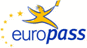 Curriculum VitaeEuropassCurriculum VitaeEuropassInformaţii personaleInformaţii personaleNume / Prenume Nume / Prenume STANESCU ROBERT - IULIAN STANESCU ROBERT - IULIAN STANESCU ROBERT - IULIAN STANESCU ROBERT - IULIAN STANESCU ROBERT - IULIAN STANESCU ROBERT - IULIAN STANESCU ROBERT - IULIAN STANESCU ROBERT - IULIAN STANESCU ROBERT - IULIAN STANESCU ROBERT - IULIAN STANESCU ROBERT - IULIAN TelefonTelefon021. 3169689021. 3169689021. 3169689021. 3169689021. 3169689Fax(uri)Fax(uri)021. 3168890021. 3168890021. 3168890021. 3168890021. 3168890021. 3168890021. 3168890021. 3168890021. 3168890021. 3168890021. 3168890E-mail(uri)E-mail(uri)robert.stanescu@cnpp.rorobert.stanescu@cnpp.rorobert.stanescu@cnpp.rorobert.stanescu@cnpp.rorobert.stanescu@cnpp.rorobert.stanescu@cnpp.rorobert.stanescu@cnpp.rorobert.stanescu@cnpp.rorobert.stanescu@cnpp.rorobert.stanescu@cnpp.rorobert.stanescu@cnpp.roNaţionalitate(-tăţi)Naţionalitate(-tăţi)română română română română română română română română română română română Experienţa profesionalăExperienţa profesională01/03/2017 – prezentPreședinte Casa Națională de Pensii Publice01/03/2017 – prezentPreședinte Casa Națională de Pensii Publice01/03/2017 – prezentPreședinte Casa Națională de Pensii Publice01/03/2017 – prezentPreședinte Casa Națională de Pensii Publice01/03/2017 – prezentPreședinte Casa Națională de Pensii Publice01/03/2017 – prezentPreședinte Casa Națională de Pensii Publice01/03/2017 – prezentPreședinte Casa Națională de Pensii Publice01/03/2017 – prezentPreședinte Casa Națională de Pensii Publice01/03/2017 – prezentPreședinte Casa Națională de Pensii Publice01/03/2017 – prezentPreședinte Casa Națională de Pensii Publice01/03/2017 – prezentPreședinte Casa Națională de Pensii PublicePerioadaPerioada01/07/2010 – 01/03/201701/07/2010 – 01/03/201701/07/2010 – 01/03/201701/07/2010 – 01/03/201701/07/2010 – 01/03/201701/07/2010 – 01/03/201701/07/2010 – 01/03/201701/07/2010 – 01/03/201701/07/2010 – 01/03/201701/07/2010 – 01/03/201701/07/2010 – 01/03/2017Funcţia sau postul ocupatFuncţia sau postul ocupatDirector Executiv AdjunctDirector Executiv AdjunctDirector Executiv AdjunctDirector Executiv AdjunctDirector Executiv AdjunctDirector Executiv AdjunctDirector Executiv AdjunctDirector Executiv AdjunctDirector Executiv AdjunctDirector Executiv AdjunctDirector Executiv AdjunctActivităţi si responsabilităţi principaleActivităţi si responsabilităţi principale-coordonarea a patru compartimente de activitate: administrativ,executie bugetara,financiar-contabilitate si bilete de tratament; -activitate in domeniul achizitiilor publice din 2001 pana in present;-administrarea a 4 sedii administrative si a 26 de locatii in care isi desfasoara actvitatea cabinetele de expertiza medicala din Bucuresti;-colaborarea cu alte institutii bugetare respectiv:Guvern, Parlament, Senat, Camera Deputatilor,Ministere si alte institutii din cadrul Administratiei Publice Centrale si Locale;-implementarea legii 19/2000.-coordonarea a patru compartimente de activitate: administrativ,executie bugetara,financiar-contabilitate si bilete de tratament; -activitate in domeniul achizitiilor publice din 2001 pana in present;-administrarea a 4 sedii administrative si a 26 de locatii in care isi desfasoara actvitatea cabinetele de expertiza medicala din Bucuresti;-colaborarea cu alte institutii bugetare respectiv:Guvern, Parlament, Senat, Camera Deputatilor,Ministere si alte institutii din cadrul Administratiei Publice Centrale si Locale;-implementarea legii 19/2000.-coordonarea a patru compartimente de activitate: administrativ,executie bugetara,financiar-contabilitate si bilete de tratament; -activitate in domeniul achizitiilor publice din 2001 pana in present;-administrarea a 4 sedii administrative si a 26 de locatii in care isi desfasoara actvitatea cabinetele de expertiza medicala din Bucuresti;-colaborarea cu alte institutii bugetare respectiv:Guvern, Parlament, Senat, Camera Deputatilor,Ministere si alte institutii din cadrul Administratiei Publice Centrale si Locale;-implementarea legii 19/2000.-coordonarea a patru compartimente de activitate: administrativ,executie bugetara,financiar-contabilitate si bilete de tratament; -activitate in domeniul achizitiilor publice din 2001 pana in present;-administrarea a 4 sedii administrative si a 26 de locatii in care isi desfasoara actvitatea cabinetele de expertiza medicala din Bucuresti;-colaborarea cu alte institutii bugetare respectiv:Guvern, Parlament, Senat, Camera Deputatilor,Ministere si alte institutii din cadrul Administratiei Publice Centrale si Locale;-implementarea legii 19/2000.-coordonarea a patru compartimente de activitate: administrativ,executie bugetara,financiar-contabilitate si bilete de tratament; -activitate in domeniul achizitiilor publice din 2001 pana in present;-administrarea a 4 sedii administrative si a 26 de locatii in care isi desfasoara actvitatea cabinetele de expertiza medicala din Bucuresti;-colaborarea cu alte institutii bugetare respectiv:Guvern, Parlament, Senat, Camera Deputatilor,Ministere si alte institutii din cadrul Administratiei Publice Centrale si Locale;-implementarea legii 19/2000.-coordonarea a patru compartimente de activitate: administrativ,executie bugetara,financiar-contabilitate si bilete de tratament; -activitate in domeniul achizitiilor publice din 2001 pana in present;-administrarea a 4 sedii administrative si a 26 de locatii in care isi desfasoara actvitatea cabinetele de expertiza medicala din Bucuresti;-colaborarea cu alte institutii bugetare respectiv:Guvern, Parlament, Senat, Camera Deputatilor,Ministere si alte institutii din cadrul Administratiei Publice Centrale si Locale;-implementarea legii 19/2000.-coordonarea a patru compartimente de activitate: administrativ,executie bugetara,financiar-contabilitate si bilete de tratament; -activitate in domeniul achizitiilor publice din 2001 pana in present;-administrarea a 4 sedii administrative si a 26 de locatii in care isi desfasoara actvitatea cabinetele de expertiza medicala din Bucuresti;-colaborarea cu alte institutii bugetare respectiv:Guvern, Parlament, Senat, Camera Deputatilor,Ministere si alte institutii din cadrul Administratiei Publice Centrale si Locale;-implementarea legii 19/2000.-coordonarea a patru compartimente de activitate: administrativ,executie bugetara,financiar-contabilitate si bilete de tratament; -activitate in domeniul achizitiilor publice din 2001 pana in present;-administrarea a 4 sedii administrative si a 26 de locatii in care isi desfasoara actvitatea cabinetele de expertiza medicala din Bucuresti;-colaborarea cu alte institutii bugetare respectiv:Guvern, Parlament, Senat, Camera Deputatilor,Ministere si alte institutii din cadrul Administratiei Publice Centrale si Locale;-implementarea legii 19/2000.-coordonarea a patru compartimente de activitate: administrativ,executie bugetara,financiar-contabilitate si bilete de tratament; -activitate in domeniul achizitiilor publice din 2001 pana in present;-administrarea a 4 sedii administrative si a 26 de locatii in care isi desfasoara actvitatea cabinetele de expertiza medicala din Bucuresti;-colaborarea cu alte institutii bugetare respectiv:Guvern, Parlament, Senat, Camera Deputatilor,Ministere si alte institutii din cadrul Administratiei Publice Centrale si Locale;-implementarea legii 19/2000.-coordonarea a patru compartimente de activitate: administrativ,executie bugetara,financiar-contabilitate si bilete de tratament; -activitate in domeniul achizitiilor publice din 2001 pana in present;-administrarea a 4 sedii administrative si a 26 de locatii in care isi desfasoara actvitatea cabinetele de expertiza medicala din Bucuresti;-colaborarea cu alte institutii bugetare respectiv:Guvern, Parlament, Senat, Camera Deputatilor,Ministere si alte institutii din cadrul Administratiei Publice Centrale si Locale;-implementarea legii 19/2000.-coordonarea a patru compartimente de activitate: administrativ,executie bugetara,financiar-contabilitate si bilete de tratament; -activitate in domeniul achizitiilor publice din 2001 pana in present;-administrarea a 4 sedii administrative si a 26 de locatii in care isi desfasoara actvitatea cabinetele de expertiza medicala din Bucuresti;-colaborarea cu alte institutii bugetare respectiv:Guvern, Parlament, Senat, Camera Deputatilor,Ministere si alte institutii din cadrul Administratiei Publice Centrale si Locale;-implementarea legii 19/2000.Numele şi adresa angajatoruluiNumele şi adresa angajatoruluiCasa de Pensii a Municipiului Bucuresti, Calea Vitan , nr. 6, sector 3, BucurestiCasa de Pensii a Municipiului Bucuresti, Calea Vitan , nr. 6, sector 3, BucurestiCasa de Pensii a Municipiului Bucuresti, Calea Vitan , nr. 6, sector 3, BucurestiCasa de Pensii a Municipiului Bucuresti, Calea Vitan , nr. 6, sector 3, BucurestiCasa de Pensii a Municipiului Bucuresti, Calea Vitan , nr. 6, sector 3, BucurestiCasa de Pensii a Municipiului Bucuresti, Calea Vitan , nr. 6, sector 3, BucurestiCasa de Pensii a Municipiului Bucuresti, Calea Vitan , nr. 6, sector 3, BucurestiCasa de Pensii a Municipiului Bucuresti, Calea Vitan , nr. 6, sector 3, BucurestiCasa de Pensii a Municipiului Bucuresti, Calea Vitan , nr. 6, sector 3, BucurestiCasa de Pensii a Municipiului Bucuresti, Calea Vitan , nr. 6, sector 3, BucurestiCasa de Pensii a Municipiului Bucuresti, Calea Vitan , nr. 6, sector 3, BucurestiTipul activităţii sau sectorul de activitateTipul activităţii sau sectorul de activitateAdministratie PublicaAdministratie PublicaAdministratie PublicaAdministratie PublicaAdministratie PublicaAdministratie PublicaAdministratie PublicaAdministratie PublicaAdministratie PublicaAdministratie PublicaAdministratie PublicaPerioadaPerioada25/05/2009 – 01/07/201025/05/2009 – 01/07/201025/05/2009 – 01/07/201025/05/2009 – 01/07/201025/05/2009 – 01/07/201025/05/2009 – 01/07/201025/05/2009 – 01/07/201025/05/2009 – 01/07/201025/05/2009 – 01/07/201025/05/2009 – 01/07/201025/05/2009 – 01/07/2010Funcţia sau postul ocupatFuncţia sau postul ocupatDirector Coordonator AdjunctDirector Coordonator AdjunctDirector Coordonator AdjunctDirector Coordonator AdjunctDirector Coordonator AdjunctDirector Coordonator AdjunctDirector Coordonator AdjunctDirector Coordonator AdjunctDirector Coordonator AdjunctDirector Coordonator AdjunctDirector Coordonator AdjunctActivităţi si responsabilităţi principaleActivităţi si responsabilităţi principale-coordonarea a patru compartimente de activitate: administrativ,executie bugetara,financiar-contabilitate si bilete de tratament; -activitate in domeniul achizitiilor publice din 2001 pana in present;-administrarea a 4 sedii administrative si a 26 de locatii in care isi desfasoara actvitatea cabinetele de expertiza medicala din Bucuresti;-colaborarea cu alte institutii bugetare respectiv:Guvern, Parlament, Senat, Camera Deputatilor,Ministere si alte institutii din cadrul Administratiei Publice Centrale si Locale;-implementarea legii 19/2000.-coordonarea a patru compartimente de activitate: administrativ,executie bugetara,financiar-contabilitate si bilete de tratament; -activitate in domeniul achizitiilor publice din 2001 pana in present;-administrarea a 4 sedii administrative si a 26 de locatii in care isi desfasoara actvitatea cabinetele de expertiza medicala din Bucuresti;-colaborarea cu alte institutii bugetare respectiv:Guvern, Parlament, Senat, Camera Deputatilor,Ministere si alte institutii din cadrul Administratiei Publice Centrale si Locale;-implementarea legii 19/2000.-coordonarea a patru compartimente de activitate: administrativ,executie bugetara,financiar-contabilitate si bilete de tratament; -activitate in domeniul achizitiilor publice din 2001 pana in present;-administrarea a 4 sedii administrative si a 26 de locatii in care isi desfasoara actvitatea cabinetele de expertiza medicala din Bucuresti;-colaborarea cu alte institutii bugetare respectiv:Guvern, Parlament, Senat, Camera Deputatilor,Ministere si alte institutii din cadrul Administratiei Publice Centrale si Locale;-implementarea legii 19/2000.-coordonarea a patru compartimente de activitate: administrativ,executie bugetara,financiar-contabilitate si bilete de tratament; -activitate in domeniul achizitiilor publice din 2001 pana in present;-administrarea a 4 sedii administrative si a 26 de locatii in care isi desfasoara actvitatea cabinetele de expertiza medicala din Bucuresti;-colaborarea cu alte institutii bugetare respectiv:Guvern, Parlament, Senat, Camera Deputatilor,Ministere si alte institutii din cadrul Administratiei Publice Centrale si Locale;-implementarea legii 19/2000.-coordonarea a patru compartimente de activitate: administrativ,executie bugetara,financiar-contabilitate si bilete de tratament; -activitate in domeniul achizitiilor publice din 2001 pana in present;-administrarea a 4 sedii administrative si a 26 de locatii in care isi desfasoara actvitatea cabinetele de expertiza medicala din Bucuresti;-colaborarea cu alte institutii bugetare respectiv:Guvern, Parlament, Senat, Camera Deputatilor,Ministere si alte institutii din cadrul Administratiei Publice Centrale si Locale;-implementarea legii 19/2000.-coordonarea a patru compartimente de activitate: administrativ,executie bugetara,financiar-contabilitate si bilete de tratament; -activitate in domeniul achizitiilor publice din 2001 pana in present;-administrarea a 4 sedii administrative si a 26 de locatii in care isi desfasoara actvitatea cabinetele de expertiza medicala din Bucuresti;-colaborarea cu alte institutii bugetare respectiv:Guvern, Parlament, Senat, Camera Deputatilor,Ministere si alte institutii din cadrul Administratiei Publice Centrale si Locale;-implementarea legii 19/2000.-coordonarea a patru compartimente de activitate: administrativ,executie bugetara,financiar-contabilitate si bilete de tratament; -activitate in domeniul achizitiilor publice din 2001 pana in present;-administrarea a 4 sedii administrative si a 26 de locatii in care isi desfasoara actvitatea cabinetele de expertiza medicala din Bucuresti;-colaborarea cu alte institutii bugetare respectiv:Guvern, Parlament, Senat, Camera Deputatilor,Ministere si alte institutii din cadrul Administratiei Publice Centrale si Locale;-implementarea legii 19/2000.-coordonarea a patru compartimente de activitate: administrativ,executie bugetara,financiar-contabilitate si bilete de tratament; -activitate in domeniul achizitiilor publice din 2001 pana in present;-administrarea a 4 sedii administrative si a 26 de locatii in care isi desfasoara actvitatea cabinetele de expertiza medicala din Bucuresti;-colaborarea cu alte institutii bugetare respectiv:Guvern, Parlament, Senat, Camera Deputatilor,Ministere si alte institutii din cadrul Administratiei Publice Centrale si Locale;-implementarea legii 19/2000.-coordonarea a patru compartimente de activitate: administrativ,executie bugetara,financiar-contabilitate si bilete de tratament; -activitate in domeniul achizitiilor publice din 2001 pana in present;-administrarea a 4 sedii administrative si a 26 de locatii in care isi desfasoara actvitatea cabinetele de expertiza medicala din Bucuresti;-colaborarea cu alte institutii bugetare respectiv:Guvern, Parlament, Senat, Camera Deputatilor,Ministere si alte institutii din cadrul Administratiei Publice Centrale si Locale;-implementarea legii 19/2000.-coordonarea a patru compartimente de activitate: administrativ,executie bugetara,financiar-contabilitate si bilete de tratament; -activitate in domeniul achizitiilor publice din 2001 pana in present;-administrarea a 4 sedii administrative si a 26 de locatii in care isi desfasoara actvitatea cabinetele de expertiza medicala din Bucuresti;-colaborarea cu alte institutii bugetare respectiv:Guvern, Parlament, Senat, Camera Deputatilor,Ministere si alte institutii din cadrul Administratiei Publice Centrale si Locale;-implementarea legii 19/2000.-coordonarea a patru compartimente de activitate: administrativ,executie bugetara,financiar-contabilitate si bilete de tratament; -activitate in domeniul achizitiilor publice din 2001 pana in present;-administrarea a 4 sedii administrative si a 26 de locatii in care isi desfasoara actvitatea cabinetele de expertiza medicala din Bucuresti;-colaborarea cu alte institutii bugetare respectiv:Guvern, Parlament, Senat, Camera Deputatilor,Ministere si alte institutii din cadrul Administratiei Publice Centrale si Locale;-implementarea legii 19/2000.Numele şi adresa angajatoruluiNumele şi adresa angajatoruluiCasa de Pensii a Municipiului Bucuresti, Calea Vitan , nr. 6, sector 3, BucurestiCasa de Pensii a Municipiului Bucuresti, Calea Vitan , nr. 6, sector 3, BucurestiCasa de Pensii a Municipiului Bucuresti, Calea Vitan , nr. 6, sector 3, BucurestiCasa de Pensii a Municipiului Bucuresti, Calea Vitan , nr. 6, sector 3, BucurestiCasa de Pensii a Municipiului Bucuresti, Calea Vitan , nr. 6, sector 3, BucurestiCasa de Pensii a Municipiului Bucuresti, Calea Vitan , nr. 6, sector 3, BucurestiCasa de Pensii a Municipiului Bucuresti, Calea Vitan , nr. 6, sector 3, BucurestiCasa de Pensii a Municipiului Bucuresti, Calea Vitan , nr. 6, sector 3, BucurestiCasa de Pensii a Municipiului Bucuresti, Calea Vitan , nr. 6, sector 3, BucurestiCasa de Pensii a Municipiului Bucuresti, Calea Vitan , nr. 6, sector 3, BucurestiCasa de Pensii a Municipiului Bucuresti, Calea Vitan , nr. 6, sector 3, BucurestiTipul activităţii sau sectorul de activitateTipul activităţii sau sectorul de activitateAdministratie PublicaAdministratie PublicaAdministratie PublicaAdministratie PublicaAdministratie PublicaAdministratie PublicaAdministratie PublicaAdministratie PublicaAdministratie PublicaAdministratie PublicaAdministratie PublicaPerioadaPerioada01/09/2001 - 22/05/2009 01/09/2001 - 22/05/2009 01/09/2001 - 22/05/2009 01/09/2001 - 22/05/2009 01/09/2001 - 22/05/2009 01/09/2001 - 22/05/2009 01/09/2001 - 22/05/2009 01/09/2001 - 22/05/2009 01/09/2001 - 22/05/2009 01/09/2001 - 22/05/2009 01/09/2001 - 22/05/2009 Funcţia sau postul ocupatFuncţia sau postul ocupatDirector Executiv AdjunctDirector Executiv AdjunctDirector Executiv AdjunctDirector Executiv AdjunctDirector Executiv AdjunctDirector Executiv AdjunctDirector Executiv AdjunctDirector Executiv AdjunctDirector Executiv AdjunctDirector Executiv AdjunctDirector Executiv AdjunctActivităţi si responsabilităţi principaleActivităţi si responsabilităţi principale-coordonarea a patru compartimente de activitate: administrativ,executie bugetara,financiar-contabilitate si bilete de tratament; -activitate in domeniul achizitiilor publice din 2001 pana in present;-administrarea a 4 sedii administrative si a 26 de locatii in care isi desfasoara actvitatea cabinetele de expertiza medicala din Bucuresti;-colaborarea cu alte institutii bugetare respectiv:Guvern, Parlament, Senat, Camera  Deputatilor,Ministere si alte institutii din cadrul Administratiei Publice Centrale si Locale;-implementarea Legii 19/2000 privind sistemul public de pensii si alte drepturi de asigurari sociale-coordonarea a patru compartimente de activitate: administrativ,executie bugetara,financiar-contabilitate si bilete de tratament; -activitate in domeniul achizitiilor publice din 2001 pana in present;-administrarea a 4 sedii administrative si a 26 de locatii in care isi desfasoara actvitatea cabinetele de expertiza medicala din Bucuresti;-colaborarea cu alte institutii bugetare respectiv:Guvern, Parlament, Senat, Camera  Deputatilor,Ministere si alte institutii din cadrul Administratiei Publice Centrale si Locale;-implementarea Legii 19/2000 privind sistemul public de pensii si alte drepturi de asigurari sociale-coordonarea a patru compartimente de activitate: administrativ,executie bugetara,financiar-contabilitate si bilete de tratament; -activitate in domeniul achizitiilor publice din 2001 pana in present;-administrarea a 4 sedii administrative si a 26 de locatii in care isi desfasoara actvitatea cabinetele de expertiza medicala din Bucuresti;-colaborarea cu alte institutii bugetare respectiv:Guvern, Parlament, Senat, Camera  Deputatilor,Ministere si alte institutii din cadrul Administratiei Publice Centrale si Locale;-implementarea Legii 19/2000 privind sistemul public de pensii si alte drepturi de asigurari sociale-coordonarea a patru compartimente de activitate: administrativ,executie bugetara,financiar-contabilitate si bilete de tratament; -activitate in domeniul achizitiilor publice din 2001 pana in present;-administrarea a 4 sedii administrative si a 26 de locatii in care isi desfasoara actvitatea cabinetele de expertiza medicala din Bucuresti;-colaborarea cu alte institutii bugetare respectiv:Guvern, Parlament, Senat, Camera  Deputatilor,Ministere si alte institutii din cadrul Administratiei Publice Centrale si Locale;-implementarea Legii 19/2000 privind sistemul public de pensii si alte drepturi de asigurari sociale-coordonarea a patru compartimente de activitate: administrativ,executie bugetara,financiar-contabilitate si bilete de tratament; -activitate in domeniul achizitiilor publice din 2001 pana in present;-administrarea a 4 sedii administrative si a 26 de locatii in care isi desfasoara actvitatea cabinetele de expertiza medicala din Bucuresti;-colaborarea cu alte institutii bugetare respectiv:Guvern, Parlament, Senat, Camera  Deputatilor,Ministere si alte institutii din cadrul Administratiei Publice Centrale si Locale;-implementarea Legii 19/2000 privind sistemul public de pensii si alte drepturi de asigurari sociale-coordonarea a patru compartimente de activitate: administrativ,executie bugetara,financiar-contabilitate si bilete de tratament; -activitate in domeniul achizitiilor publice din 2001 pana in present;-administrarea a 4 sedii administrative si a 26 de locatii in care isi desfasoara actvitatea cabinetele de expertiza medicala din Bucuresti;-colaborarea cu alte institutii bugetare respectiv:Guvern, Parlament, Senat, Camera  Deputatilor,Ministere si alte institutii din cadrul Administratiei Publice Centrale si Locale;-implementarea Legii 19/2000 privind sistemul public de pensii si alte drepturi de asigurari sociale-coordonarea a patru compartimente de activitate: administrativ,executie bugetara,financiar-contabilitate si bilete de tratament; -activitate in domeniul achizitiilor publice din 2001 pana in present;-administrarea a 4 sedii administrative si a 26 de locatii in care isi desfasoara actvitatea cabinetele de expertiza medicala din Bucuresti;-colaborarea cu alte institutii bugetare respectiv:Guvern, Parlament, Senat, Camera  Deputatilor,Ministere si alte institutii din cadrul Administratiei Publice Centrale si Locale;-implementarea Legii 19/2000 privind sistemul public de pensii si alte drepturi de asigurari sociale-coordonarea a patru compartimente de activitate: administrativ,executie bugetara,financiar-contabilitate si bilete de tratament; -activitate in domeniul achizitiilor publice din 2001 pana in present;-administrarea a 4 sedii administrative si a 26 de locatii in care isi desfasoara actvitatea cabinetele de expertiza medicala din Bucuresti;-colaborarea cu alte institutii bugetare respectiv:Guvern, Parlament, Senat, Camera  Deputatilor,Ministere si alte institutii din cadrul Administratiei Publice Centrale si Locale;-implementarea Legii 19/2000 privind sistemul public de pensii si alte drepturi de asigurari sociale-coordonarea a patru compartimente de activitate: administrativ,executie bugetara,financiar-contabilitate si bilete de tratament; -activitate in domeniul achizitiilor publice din 2001 pana in present;-administrarea a 4 sedii administrative si a 26 de locatii in care isi desfasoara actvitatea cabinetele de expertiza medicala din Bucuresti;-colaborarea cu alte institutii bugetare respectiv:Guvern, Parlament, Senat, Camera  Deputatilor,Ministere si alte institutii din cadrul Administratiei Publice Centrale si Locale;-implementarea Legii 19/2000 privind sistemul public de pensii si alte drepturi de asigurari sociale-coordonarea a patru compartimente de activitate: administrativ,executie bugetara,financiar-contabilitate si bilete de tratament; -activitate in domeniul achizitiilor publice din 2001 pana in present;-administrarea a 4 sedii administrative si a 26 de locatii in care isi desfasoara actvitatea cabinetele de expertiza medicala din Bucuresti;-colaborarea cu alte institutii bugetare respectiv:Guvern, Parlament, Senat, Camera  Deputatilor,Ministere si alte institutii din cadrul Administratiei Publice Centrale si Locale;-implementarea Legii 19/2000 privind sistemul public de pensii si alte drepturi de asigurari sociale-coordonarea a patru compartimente de activitate: administrativ,executie bugetara,financiar-contabilitate si bilete de tratament; -activitate in domeniul achizitiilor publice din 2001 pana in present;-administrarea a 4 sedii administrative si a 26 de locatii in care isi desfasoara actvitatea cabinetele de expertiza medicala din Bucuresti;-colaborarea cu alte institutii bugetare respectiv:Guvern, Parlament, Senat, Camera  Deputatilor,Ministere si alte institutii din cadrul Administratiei Publice Centrale si Locale;-implementarea Legii 19/2000 privind sistemul public de pensii si alte drepturi de asigurari socialeNumele şi adresa angajatoruluiNumele şi adresa angajatoruluiCasa de Pensii a Municipiului Bucuresti, Calea Vitan , nr. 6, sector 3, BucurestiCasa de Pensii a Municipiului Bucuresti, Calea Vitan , nr. 6, sector 3, BucurestiCasa de Pensii a Municipiului Bucuresti, Calea Vitan , nr. 6, sector 3, BucurestiCasa de Pensii a Municipiului Bucuresti, Calea Vitan , nr. 6, sector 3, BucurestiCasa de Pensii a Municipiului Bucuresti, Calea Vitan , nr. 6, sector 3, BucurestiCasa de Pensii a Municipiului Bucuresti, Calea Vitan , nr. 6, sector 3, BucurestiCasa de Pensii a Municipiului Bucuresti, Calea Vitan , nr. 6, sector 3, BucurestiCasa de Pensii a Municipiului Bucuresti, Calea Vitan , nr. 6, sector 3, BucurestiCasa de Pensii a Municipiului Bucuresti, Calea Vitan , nr. 6, sector 3, BucurestiCasa de Pensii a Municipiului Bucuresti, Calea Vitan , nr. 6, sector 3, BucurestiCasa de Pensii a Municipiului Bucuresti, Calea Vitan , nr. 6, sector 3, BucurestiTipul activităţii sau sectorul de activitateTipul activităţii sau sectorul de activitateAdministratie PublicaAdministratie PublicaAdministratie PublicaAdministratie PublicaAdministratie PublicaAdministratie PublicaAdministratie PublicaAdministratie PublicaAdministratie PublicaAdministratie PublicaAdministratie PublicaPerioadaPerioada01/03/2001 - 01/09/2001 01/03/2001 - 01/09/2001 01/03/2001 - 01/09/2001 01/03/2001 - 01/09/2001 01/03/2001 - 01/09/2001 01/03/2001 - 01/09/2001 01/03/2001 - 01/09/2001 01/03/2001 - 01/09/2001 01/03/2001 - 01/09/2001 01/03/2001 - 01/09/2001 01/03/2001 - 01/09/2001 Funcţia sau postul ocupatFuncţia sau postul ocupatSef birou bilete tratament si odihna-Inspector de specialitate cat.A cls.II gr.1Sef birou bilete tratament si odihna-Inspector de specialitate cat.A cls.II gr.1Sef birou bilete tratament si odihna-Inspector de specialitate cat.A cls.II gr.1Sef birou bilete tratament si odihna-Inspector de specialitate cat.A cls.II gr.1Sef birou bilete tratament si odihna-Inspector de specialitate cat.A cls.II gr.1Sef birou bilete tratament si odihna-Inspector de specialitate cat.A cls.II gr.1Sef birou bilete tratament si odihna-Inspector de specialitate cat.A cls.II gr.1Sef birou bilete tratament si odihna-Inspector de specialitate cat.A cls.II gr.1Sef birou bilete tratament si odihna-Inspector de specialitate cat.A cls.II gr.1Sef birou bilete tratament si odihna-Inspector de specialitate cat.A cls.II gr.1Sef birou bilete tratament si odihna-Inspector de specialitate cat.A cls.II gr.1Activităţi si responsabilităţi principaleActivităţi si responsabilităţi principale-coordonarea activitatii de gestionare si distribuire bilete de tratament in Municipiul Bucuresti pentru pensionari si salariatii bugetari;-colaborare cu reprezentanti ai institutilor din cadrul Administratiei Publice Centrale si Locale cu Centralele Confederatiilor Sindicale din Romania; -coordonarea activitatii de gestionare si distribuire bilete de tratament in Municipiul Bucuresti pentru pensionari si salariatii bugetari;-colaborare cu reprezentanti ai institutilor din cadrul Administratiei Publice Centrale si Locale cu Centralele Confederatiilor Sindicale din Romania; -coordonarea activitatii de gestionare si distribuire bilete de tratament in Municipiul Bucuresti pentru pensionari si salariatii bugetari;-colaborare cu reprezentanti ai institutilor din cadrul Administratiei Publice Centrale si Locale cu Centralele Confederatiilor Sindicale din Romania; -coordonarea activitatii de gestionare si distribuire bilete de tratament in Municipiul Bucuresti pentru pensionari si salariatii bugetari;-colaborare cu reprezentanti ai institutilor din cadrul Administratiei Publice Centrale si Locale cu Centralele Confederatiilor Sindicale din Romania; -coordonarea activitatii de gestionare si distribuire bilete de tratament in Municipiul Bucuresti pentru pensionari si salariatii bugetari;-colaborare cu reprezentanti ai institutilor din cadrul Administratiei Publice Centrale si Locale cu Centralele Confederatiilor Sindicale din Romania; -coordonarea activitatii de gestionare si distribuire bilete de tratament in Municipiul Bucuresti pentru pensionari si salariatii bugetari;-colaborare cu reprezentanti ai institutilor din cadrul Administratiei Publice Centrale si Locale cu Centralele Confederatiilor Sindicale din Romania; -coordonarea activitatii de gestionare si distribuire bilete de tratament in Municipiul Bucuresti pentru pensionari si salariatii bugetari;-colaborare cu reprezentanti ai institutilor din cadrul Administratiei Publice Centrale si Locale cu Centralele Confederatiilor Sindicale din Romania; -coordonarea activitatii de gestionare si distribuire bilete de tratament in Municipiul Bucuresti pentru pensionari si salariatii bugetari;-colaborare cu reprezentanti ai institutilor din cadrul Administratiei Publice Centrale si Locale cu Centralele Confederatiilor Sindicale din Romania; -coordonarea activitatii de gestionare si distribuire bilete de tratament in Municipiul Bucuresti pentru pensionari si salariatii bugetari;-colaborare cu reprezentanti ai institutilor din cadrul Administratiei Publice Centrale si Locale cu Centralele Confederatiilor Sindicale din Romania; -coordonarea activitatii de gestionare si distribuire bilete de tratament in Municipiul Bucuresti pentru pensionari si salariatii bugetari;-colaborare cu reprezentanti ai institutilor din cadrul Administratiei Publice Centrale si Locale cu Centralele Confederatiilor Sindicale din Romania; -coordonarea activitatii de gestionare si distribuire bilete de tratament in Municipiul Bucuresti pentru pensionari si salariatii bugetari;-colaborare cu reprezentanti ai institutilor din cadrul Administratiei Publice Centrale si Locale cu Centralele Confederatiilor Sindicale din Romania; Numele şi adresa angajatoruluiNumele şi adresa angajatoruluiCasa de Pensii a Municipiului Bucuresti, Calea Vitan , nr. 6, sector 3, BucurestiCasa de Pensii a Municipiului Bucuresti, Calea Vitan , nr. 6, sector 3, BucurestiCasa de Pensii a Municipiului Bucuresti, Calea Vitan , nr. 6, sector 3, BucurestiCasa de Pensii a Municipiului Bucuresti, Calea Vitan , nr. 6, sector 3, BucurestiCasa de Pensii a Municipiului Bucuresti, Calea Vitan , nr. 6, sector 3, BucurestiCasa de Pensii a Municipiului Bucuresti, Calea Vitan , nr. 6, sector 3, BucurestiCasa de Pensii a Municipiului Bucuresti, Calea Vitan , nr. 6, sector 3, BucurestiCasa de Pensii a Municipiului Bucuresti, Calea Vitan , nr. 6, sector 3, BucurestiCasa de Pensii a Municipiului Bucuresti, Calea Vitan , nr. 6, sector 3, BucurestiCasa de Pensii a Municipiului Bucuresti, Calea Vitan , nr. 6, sector 3, BucurestiCasa de Pensii a Municipiului Bucuresti, Calea Vitan , nr. 6, sector 3, BucurestiTipul activităţii sau sectorul de activitateTipul activităţii sau sectorul de activitateAdministratie PublicaAdministratie PublicaAdministratie PublicaAdministratie PublicaAdministratie PublicaAdministratie PublicaAdministratie PublicaAdministratie PublicaAdministratie PublicaAdministratie PublicaAdministratie PublicaPerioadaPerioada01/04/2000 - 01/03/2001 01/04/2000 - 01/03/2001 01/04/2000 - 01/03/2001 01/04/2000 - 01/03/2001 01/04/2000 - 01/03/2001 01/04/2000 - 01/03/2001 01/04/2000 - 01/03/2001 01/04/2000 - 01/03/2001 01/04/2000 - 01/03/2001 01/04/2000 - 01/03/2001 01/04/2000 - 01/03/2001 Funcţia sau postul ocupatFuncţia sau postul ocupatSef birou bilete tratament si odihna-Referent Cat.C CLS.I GD.I;Sef birou bilete tratament si odihna-Referent Cat.C CLS.I GD.I;Sef birou bilete tratament si odihna-Referent Cat.C CLS.I GD.I;Sef birou bilete tratament si odihna-Referent Cat.C CLS.I GD.I;Sef birou bilete tratament si odihna-Referent Cat.C CLS.I GD.I;Sef birou bilete tratament si odihna-Referent Cat.C CLS.I GD.I;Sef birou bilete tratament si odihna-Referent Cat.C CLS.I GD.I;Sef birou bilete tratament si odihna-Referent Cat.C CLS.I GD.I;Sef birou bilete tratament si odihna-Referent Cat.C CLS.I GD.I;Sef birou bilete tratament si odihna-Referent Cat.C CLS.I GD.I;Sef birou bilete tratament si odihna-Referent Cat.C CLS.I GD.I;Activităţi si responsabilităţi principaleActivităţi si responsabilităţi principale-coordonarea activitatii de gestionare si distribuire bilete de tratament in Municipiul Bucuresti pentru pensionari si salariatii bugetari;-colaborare cu reprezentanti ai institutilor din cadrul Administratiei Publice Centrale si Locale cu Centralele Confederatiilor Sindicale din Romania; -coordonarea activitatii de gestionare si distribuire bilete de tratament in Municipiul Bucuresti pentru pensionari si salariatii bugetari;-colaborare cu reprezentanti ai institutilor din cadrul Administratiei Publice Centrale si Locale cu Centralele Confederatiilor Sindicale din Romania; -coordonarea activitatii de gestionare si distribuire bilete de tratament in Municipiul Bucuresti pentru pensionari si salariatii bugetari;-colaborare cu reprezentanti ai institutilor din cadrul Administratiei Publice Centrale si Locale cu Centralele Confederatiilor Sindicale din Romania; -coordonarea activitatii de gestionare si distribuire bilete de tratament in Municipiul Bucuresti pentru pensionari si salariatii bugetari;-colaborare cu reprezentanti ai institutilor din cadrul Administratiei Publice Centrale si Locale cu Centralele Confederatiilor Sindicale din Romania; -coordonarea activitatii de gestionare si distribuire bilete de tratament in Municipiul Bucuresti pentru pensionari si salariatii bugetari;-colaborare cu reprezentanti ai institutilor din cadrul Administratiei Publice Centrale si Locale cu Centralele Confederatiilor Sindicale din Romania; -coordonarea activitatii de gestionare si distribuire bilete de tratament in Municipiul Bucuresti pentru pensionari si salariatii bugetari;-colaborare cu reprezentanti ai institutilor din cadrul Administratiei Publice Centrale si Locale cu Centralele Confederatiilor Sindicale din Romania; -coordonarea activitatii de gestionare si distribuire bilete de tratament in Municipiul Bucuresti pentru pensionari si salariatii bugetari;-colaborare cu reprezentanti ai institutilor din cadrul Administratiei Publice Centrale si Locale cu Centralele Confederatiilor Sindicale din Romania; -coordonarea activitatii de gestionare si distribuire bilete de tratament in Municipiul Bucuresti pentru pensionari si salariatii bugetari;-colaborare cu reprezentanti ai institutilor din cadrul Administratiei Publice Centrale si Locale cu Centralele Confederatiilor Sindicale din Romania; -coordonarea activitatii de gestionare si distribuire bilete de tratament in Municipiul Bucuresti pentru pensionari si salariatii bugetari;-colaborare cu reprezentanti ai institutilor din cadrul Administratiei Publice Centrale si Locale cu Centralele Confederatiilor Sindicale din Romania; -coordonarea activitatii de gestionare si distribuire bilete de tratament in Municipiul Bucuresti pentru pensionari si salariatii bugetari;-colaborare cu reprezentanti ai institutilor din cadrul Administratiei Publice Centrale si Locale cu Centralele Confederatiilor Sindicale din Romania; -coordonarea activitatii de gestionare si distribuire bilete de tratament in Municipiul Bucuresti pentru pensionari si salariatii bugetari;-colaborare cu reprezentanti ai institutilor din cadrul Administratiei Publice Centrale si Locale cu Centralele Confederatiilor Sindicale din Romania; Numele şi adresa angajatoruluiNumele şi adresa angajatoruluiMinisterul Muncii si Protectiei Sociale- Directia Generala de Munca si Protectie Sociala Bucuresti, str. Amzei, nr.13, sector 1, BucurestiMinisterul Muncii si Protectiei Sociale- Directia Generala de Munca si Protectie Sociala Bucuresti, str. Amzei, nr.13, sector 1, BucurestiMinisterul Muncii si Protectiei Sociale- Directia Generala de Munca si Protectie Sociala Bucuresti, str. Amzei, nr.13, sector 1, BucurestiMinisterul Muncii si Protectiei Sociale- Directia Generala de Munca si Protectie Sociala Bucuresti, str. Amzei, nr.13, sector 1, BucurestiMinisterul Muncii si Protectiei Sociale- Directia Generala de Munca si Protectie Sociala Bucuresti, str. Amzei, nr.13, sector 1, BucurestiMinisterul Muncii si Protectiei Sociale- Directia Generala de Munca si Protectie Sociala Bucuresti, str. Amzei, nr.13, sector 1, BucurestiMinisterul Muncii si Protectiei Sociale- Directia Generala de Munca si Protectie Sociala Bucuresti, str. Amzei, nr.13, sector 1, BucurestiMinisterul Muncii si Protectiei Sociale- Directia Generala de Munca si Protectie Sociala Bucuresti, str. Amzei, nr.13, sector 1, BucurestiMinisterul Muncii si Protectiei Sociale- Directia Generala de Munca si Protectie Sociala Bucuresti, str. Amzei, nr.13, sector 1, BucurestiMinisterul Muncii si Protectiei Sociale- Directia Generala de Munca si Protectie Sociala Bucuresti, str. Amzei, nr.13, sector 1, BucurestiMinisterul Muncii si Protectiei Sociale- Directia Generala de Munca si Protectie Sociala Bucuresti, str. Amzei, nr.13, sector 1, BucurestiTipul activităţii sau sectorul de activitateTipul activităţii sau sectorul de activitateAdministratie PublicaAdministratie PublicaAdministratie PublicaAdministratie PublicaAdministratie PublicaAdministratie PublicaAdministratie PublicaAdministratie PublicaAdministratie PublicaAdministratie PublicaAdministratie PublicaPerioadaPerioada01/09/1990 - 01/04/2000 01/09/1990 - 01/04/2000 01/09/1990 - 01/04/2000 01/09/1990 - 01/04/2000 01/09/1990 - 01/04/2000 01/09/1990 - 01/04/2000 01/09/1990 - 01/04/2000 01/09/1990 - 01/04/2000 01/09/1990 - 01/04/2000 01/09/1990 - 01/04/2000 01/09/1990 - 01/04/2000 Funcţia sau postul ocupatFuncţia sau postul ocupatInvatator Titular-Gradul Didactic IIInvatator Titular-Gradul Didactic IIInvatator Titular-Gradul Didactic IIInvatator Titular-Gradul Didactic IIInvatator Titular-Gradul Didactic IIInvatator Titular-Gradul Didactic IIInvatator Titular-Gradul Didactic IIInvatator Titular-Gradul Didactic IIInvatator Titular-Gradul Didactic IIInvatator Titular-Gradul Didactic IIInvatator Titular-Gradul Didactic IIActivităţi si responsabilităţi principaleActivităţi si responsabilităţi principale-predare in invatamantul primar si gimnazial-predare in invatamantul primar si gimnazial-predare in invatamantul primar si gimnazial-predare in invatamantul primar si gimnazial-predare in invatamantul primar si gimnazial-predare in invatamantul primar si gimnazial-predare in invatamantul primar si gimnazial-predare in invatamantul primar si gimnazial-predare in invatamantul primar si gimnazial-predare in invatamantul primar si gimnazial-predare in invatamantul primar si gimnazialNumele şi adresa angajatoruluiNumele şi adresa angajatoruluiMinisterul Invatamantului- Scoala Nr. 145 cu clasele I-X, str. Heliade intre Vii, sector 2, BucurestiMinisterul Invatamantului- Scoala Nr. 145 cu clasele I-X, str. Heliade intre Vii, sector 2, BucurestiMinisterul Invatamantului- Scoala Nr. 145 cu clasele I-X, str. Heliade intre Vii, sector 2, BucurestiMinisterul Invatamantului- Scoala Nr. 145 cu clasele I-X, str. Heliade intre Vii, sector 2, BucurestiMinisterul Invatamantului- Scoala Nr. 145 cu clasele I-X, str. Heliade intre Vii, sector 2, BucurestiMinisterul Invatamantului- Scoala Nr. 145 cu clasele I-X, str. Heliade intre Vii, sector 2, BucurestiMinisterul Invatamantului- Scoala Nr. 145 cu clasele I-X, str. Heliade intre Vii, sector 2, BucurestiMinisterul Invatamantului- Scoala Nr. 145 cu clasele I-X, str. Heliade intre Vii, sector 2, BucurestiMinisterul Invatamantului- Scoala Nr. 145 cu clasele I-X, str. Heliade intre Vii, sector 2, BucurestiMinisterul Invatamantului- Scoala Nr. 145 cu clasele I-X, str. Heliade intre Vii, sector 2, BucurestiMinisterul Invatamantului- Scoala Nr. 145 cu clasele I-X, str. Heliade intre Vii, sector 2, BucurestiTipul activităţii sau sectorul de activitateTipul activităţii sau sectorul de activitateInvatamantInvatamantInvatamantInvatamantInvatamantInvatamantInvatamantInvatamantInvatamantInvatamantInvatamantEducaţie şi formareEducaţie şi formarePerioadaPerioada8/01/2013 – 28/11/20138/01/2013 – 28/11/20138/01/2013 – 28/11/20138/01/2013 – 28/11/20138/01/2013 – 28/11/20138/01/2013 – 28/11/20138/01/2013 – 28/11/20138/01/2013 – 28/11/20138/01/2013 – 28/11/20138/01/2013 – 28/11/20138/01/2013 – 28/11/2013Calificarea/diploma obţinutăCalificarea/diploma obţinutăDiploma studii politice europeneDiploma studii politice europeneDiploma studii politice europeneDiploma studii politice europeneDiploma studii politice europeneDiploma studii politice europeneDiploma studii politice europeneDiploma studii politice europeneDiploma studii politice europeneDiploma studii politice europeneDiploma studii politice europeneDisciplinele principale studiate/competenţele profesionale dobânditeDisciplinele principale studiate/competenţele profesionale dobânditePolitica externa, relatii internationale, geopolitica, comunicare politica, institutii europene,  etc. Politica externa, relatii internationale, geopolitica, comunicare politica, institutii europene,  etc. Politica externa, relatii internationale, geopolitica, comunicare politica, institutii europene,  etc. Politica externa, relatii internationale, geopolitica, comunicare politica, institutii europene,  etc. Politica externa, relatii internationale, geopolitica, comunicare politica, institutii europene,  etc. Politica externa, relatii internationale, geopolitica, comunicare politica, institutii europene,  etc. Politica externa, relatii internationale, geopolitica, comunicare politica, institutii europene,  etc. Politica externa, relatii internationale, geopolitica, comunicare politica, institutii europene,  etc. Politica externa, relatii internationale, geopolitica, comunicare politica, institutii europene,  etc. Politica externa, relatii internationale, geopolitica, comunicare politica, institutii europene,  etc. Politica externa, relatii internationale, geopolitica, comunicare politica, institutii europene,  etc. Numele şi tipul instituţiei de învăţământ/furnizorului de formareNumele şi tipul instituţiei de învăţământ/furnizorului de formareInstitutul European de Studii Politice „Ovidiu Sincai”; Consiliul Europei Institutul European de Studii Politice „Ovidiu Sincai”; Consiliul Europei Institutul European de Studii Politice „Ovidiu Sincai”; Consiliul Europei Institutul European de Studii Politice „Ovidiu Sincai”; Consiliul Europei Institutul European de Studii Politice „Ovidiu Sincai”; Consiliul Europei Institutul European de Studii Politice „Ovidiu Sincai”; Consiliul Europei Institutul European de Studii Politice „Ovidiu Sincai”; Consiliul Europei Institutul European de Studii Politice „Ovidiu Sincai”; Consiliul Europei Institutul European de Studii Politice „Ovidiu Sincai”; Consiliul Europei Institutul European de Studii Politice „Ovidiu Sincai”; Consiliul Europei Institutul European de Studii Politice „Ovidiu Sincai”; Consiliul Europei PerioadaPerioada01/10/2011 – 31.07.201301/10/2011 – 31.07.201301/10/2011 – 31.07.201301/10/2011 – 31.07.201301/10/2011 – 31.07.201301/10/2011 – 31.07.201301/10/2011 – 31.07.201301/10/2011 – 31.07.201301/10/2011 – 31.07.201301/10/2011 – 31.07.201301/10/2011 – 31.07.2013Calificarea/diploma obţinutăCalificarea/diploma obţinută- Diploma de Master- Diploma de Master- Diploma de Master- Diploma de Master- Diploma de Master- Diploma de Master- Diploma de Master- Diploma de Master- Diploma de Master- Diploma de Master- Diploma de MasterDisciplinele principale studiate/competenţele profesionale dobânditeDisciplinele principale studiate/competenţele profesionale dobânditeDiplomatie si Politica Externa in Relatiile InternationaleDiplomatie si Politica Externa in Relatiile InternationaleDiplomatie si Politica Externa in Relatiile InternationaleDiplomatie si Politica Externa in Relatiile InternationaleDiplomatie si Politica Externa in Relatiile InternationaleDiplomatie si Politica Externa in Relatiile InternationaleDiplomatie si Politica Externa in Relatiile InternationaleDiplomatie si Politica Externa in Relatiile InternationaleDiplomatie si Politica Externa in Relatiile InternationaleDiplomatie si Politica Externa in Relatiile InternationaleDiplomatie si Politica Externa in Relatiile InternationaleNumele şi tipul instituţiei de învăţământ/furnizorului de formareNumele şi tipul instituţiei de învăţământ/furnizorului de formareMinisterul Educatiei, Cercetarii, Tineretului si Sportului – Universitatea „Lucian Blaga” din SibiuMinisterul Educatiei, Cercetarii, Tineretului si Sportului – Universitatea „Lucian Blaga” din SibiuMinisterul Educatiei, Cercetarii, Tineretului si Sportului – Universitatea „Lucian Blaga” din SibiuMinisterul Educatiei, Cercetarii, Tineretului si Sportului – Universitatea „Lucian Blaga” din SibiuMinisterul Educatiei, Cercetarii, Tineretului si Sportului – Universitatea „Lucian Blaga” din SibiuMinisterul Educatiei, Cercetarii, Tineretului si Sportului – Universitatea „Lucian Blaga” din SibiuMinisterul Educatiei, Cercetarii, Tineretului si Sportului – Universitatea „Lucian Blaga” din SibiuMinisterul Educatiei, Cercetarii, Tineretului si Sportului – Universitatea „Lucian Blaga” din SibiuMinisterul Educatiei, Cercetarii, Tineretului si Sportului – Universitatea „Lucian Blaga” din SibiuMinisterul Educatiei, Cercetarii, Tineretului si Sportului – Universitatea „Lucian Blaga” din SibiuMinisterul Educatiei, Cercetarii, Tineretului si Sportului – Universitatea „Lucian Blaga” din SibiuPerioadaPerioada01/10/2009 – 30/06/201101/10/2009 – 30/06/201101/10/2009 – 30/06/201101/10/2009 – 30/06/201101/10/2009 – 30/06/201101/10/2009 – 30/06/201101/10/2009 – 30/06/201101/10/2009 – 30/06/201101/10/2009 – 30/06/201101/10/2009 – 30/06/201101/10/2009 – 30/06/2011Calificarea/diploma obţinutăCalificarea/diploma obţinutăDiploma de MasterDiploma de MasterDiploma de MasterDiploma de MasterDiploma de MasterDiploma de MasterDiploma de MasterDiploma de MasterDiploma de MasterDiploma de MasterDiploma de MasterDisciplinele principale studiate/competenţele profesionale dobânditeDisciplinele principale studiate/competenţele profesionale dobânditeManagementul Integrarii Europene si Administratie PublicaManagementul Integrarii Europene si Administratie PublicaManagementul Integrarii Europene si Administratie PublicaManagementul Integrarii Europene si Administratie PublicaManagementul Integrarii Europene si Administratie PublicaManagementul Integrarii Europene si Administratie PublicaManagementul Integrarii Europene si Administratie PublicaManagementul Integrarii Europene si Administratie PublicaManagementul Integrarii Europene si Administratie PublicaManagementul Integrarii Europene si Administratie PublicaManagementul Integrarii Europene si Administratie PublicaNumele şi tipul instituţiei de învăţământ/furnizorului de formareNumele şi tipul instituţiei de învăţământ/furnizorului de formareMinisterul Educatiei, Cercetarii, Tineretului si Sportului – Universitatea „Lucian Blaga” din SibiuMinisterul Educatiei, Cercetarii, Tineretului si Sportului – Universitatea „Lucian Blaga” din SibiuMinisterul Educatiei, Cercetarii, Tineretului si Sportului – Universitatea „Lucian Blaga” din SibiuMinisterul Educatiei, Cercetarii, Tineretului si Sportului – Universitatea „Lucian Blaga” din SibiuMinisterul Educatiei, Cercetarii, Tineretului si Sportului – Universitatea „Lucian Blaga” din SibiuMinisterul Educatiei, Cercetarii, Tineretului si Sportului – Universitatea „Lucian Blaga” din SibiuMinisterul Educatiei, Cercetarii, Tineretului si Sportului – Universitatea „Lucian Blaga” din SibiuMinisterul Educatiei, Cercetarii, Tineretului si Sportului – Universitatea „Lucian Blaga” din SibiuMinisterul Educatiei, Cercetarii, Tineretului si Sportului – Universitatea „Lucian Blaga” din SibiuMinisterul Educatiei, Cercetarii, Tineretului si Sportului – Universitatea „Lucian Blaga” din SibiuMinisterul Educatiei, Cercetarii, Tineretului si Sportului – Universitatea „Lucian Blaga” din SibiuPerioadaPerioada15/03/2010 – 25/03/201015/03/2010 – 25/03/201015/03/2010 – 25/03/201015/03/2010 – 25/03/201015/03/2010 – 25/03/201015/03/2010 – 25/03/201015/03/2010 – 25/03/201015/03/2010 – 25/03/201015/03/2010 – 25/03/201015/03/2010 – 25/03/201015/03/2010 – 25/03/2010Calificarea/diploma obţinutăCalificarea/diploma obţinutăCertificat de absolvire pentru cursul de „Analiza, comunicare si consiliere politica”Certificat de absolvire pentru cursul de „Analiza, comunicare si consiliere politica”Certificat de absolvire pentru cursul de „Analiza, comunicare si consiliere politica”Certificat de absolvire pentru cursul de „Analiza, comunicare si consiliere politica”Certificat de absolvire pentru cursul de „Analiza, comunicare si consiliere politica”Certificat de absolvire pentru cursul de „Analiza, comunicare si consiliere politica”Certificat de absolvire pentru cursul de „Analiza, comunicare si consiliere politica”Certificat de absolvire pentru cursul de „Analiza, comunicare si consiliere politica”Certificat de absolvire pentru cursul de „Analiza, comunicare si consiliere politica”Certificat de absolvire pentru cursul de „Analiza, comunicare si consiliere politica”Certificat de absolvire pentru cursul de „Analiza, comunicare si consiliere politica”Disciplinele principale studiate/competenţele profesionale dobânditeDisciplinele principale studiate/competenţele profesionale dobânditeAnaliza politica, protocol si eticheta in diplomatie, comunicare, institutii si organizatii internationale, negociere, etc. Analiza politica, protocol si eticheta in diplomatie, comunicare, institutii si organizatii internationale, negociere, etc. Analiza politica, protocol si eticheta in diplomatie, comunicare, institutii si organizatii internationale, negociere, etc. Analiza politica, protocol si eticheta in diplomatie, comunicare, institutii si organizatii internationale, negociere, etc. Analiza politica, protocol si eticheta in diplomatie, comunicare, institutii si organizatii internationale, negociere, etc. Analiza politica, protocol si eticheta in diplomatie, comunicare, institutii si organizatii internationale, negociere, etc. Analiza politica, protocol si eticheta in diplomatie, comunicare, institutii si organizatii internationale, negociere, etc. Analiza politica, protocol si eticheta in diplomatie, comunicare, institutii si organizatii internationale, negociere, etc. Analiza politica, protocol si eticheta in diplomatie, comunicare, institutii si organizatii internationale, negociere, etc. Analiza politica, protocol si eticheta in diplomatie, comunicare, institutii si organizatii internationale, negociere, etc. Analiza politica, protocol si eticheta in diplomatie, comunicare, institutii si organizatii internationale, negociere, etc. Numele şi tipul instituţiei de învăţământ/furnizorului de formareNumele şi tipul instituţiei de învăţământ/furnizorului de formareMinisterul Afacerilor Externe - Institutul Diplomatic RomanMinisterul Afacerilor Externe - Institutul Diplomatic RomanMinisterul Afacerilor Externe - Institutul Diplomatic RomanMinisterul Afacerilor Externe - Institutul Diplomatic RomanMinisterul Afacerilor Externe - Institutul Diplomatic RomanMinisterul Afacerilor Externe - Institutul Diplomatic RomanMinisterul Afacerilor Externe - Institutul Diplomatic RomanMinisterul Afacerilor Externe - Institutul Diplomatic RomanMinisterul Afacerilor Externe - Institutul Diplomatic RomanMinisterul Afacerilor Externe - Institutul Diplomatic RomanMinisterul Afacerilor Externe - Institutul Diplomatic RomanPerioadaPerioada01/04/2009 – 30/06/200901/04/2009 – 30/06/200901/04/2009 – 30/06/200901/04/2009 – 30/06/200901/04/2009 – 30/06/200901/04/2009 – 30/06/200901/04/2009 – 30/06/200901/04/2009 – 30/06/200901/04/2009 – 30/06/200901/04/2009 – 30/06/200901/04/2009 – 30/06/2009Calificarea/diploma obţinutăCalificarea/diploma obţinutăCertificat de AbsolvireCertificat de AbsolvireCertificat de AbsolvireCertificat de AbsolvireCertificat de AbsolvireCertificat de AbsolvireCertificat de AbsolvireCertificat de AbsolvireCertificat de AbsolvireCertificat de AbsolvireCertificat de AbsolvireDisciplinele principale studiate/competenţele profesionale dobânditeDisciplinele principale studiate/competenţele profesionale dobânditeIntroducere in Securitate NationalaIntroducere in Securitate NationalaIntroducere in Securitate NationalaIntroducere in Securitate NationalaIntroducere in Securitate NationalaIntroducere in Securitate NationalaIntroducere in Securitate NationalaIntroducere in Securitate NationalaIntroducere in Securitate NationalaIntroducere in Securitate NationalaIntroducere in Securitate NationalaNumele şi tipul instituţiei de învăţământ/furnizorului de formareNumele şi tipul instituţiei de învăţământ/furnizorului de formareMinisterul Educatiei, Cercetarii si Tineretului – Universitatea Nationala de Aparare „Carol I” -  Colegiul National de AparareMinisterul Educatiei, Cercetarii si Tineretului – Universitatea Nationala de Aparare „Carol I” -  Colegiul National de AparareMinisterul Educatiei, Cercetarii si Tineretului – Universitatea Nationala de Aparare „Carol I” -  Colegiul National de AparareMinisterul Educatiei, Cercetarii si Tineretului – Universitatea Nationala de Aparare „Carol I” -  Colegiul National de AparareMinisterul Educatiei, Cercetarii si Tineretului – Universitatea Nationala de Aparare „Carol I” -  Colegiul National de AparareMinisterul Educatiei, Cercetarii si Tineretului – Universitatea Nationala de Aparare „Carol I” -  Colegiul National de AparareMinisterul Educatiei, Cercetarii si Tineretului – Universitatea Nationala de Aparare „Carol I” -  Colegiul National de AparareMinisterul Educatiei, Cercetarii si Tineretului – Universitatea Nationala de Aparare „Carol I” -  Colegiul National de AparareMinisterul Educatiei, Cercetarii si Tineretului – Universitatea Nationala de Aparare „Carol I” -  Colegiul National de AparareMinisterul Educatiei, Cercetarii si Tineretului – Universitatea Nationala de Aparare „Carol I” -  Colegiul National de AparareMinisterul Educatiei, Cercetarii si Tineretului – Universitatea Nationala de Aparare „Carol I” -  Colegiul National de ApararePerioadaPerioada23/03/2009 – 08/05/200923/03/2009 – 08/05/200923/03/2009 – 08/05/200923/03/2009 – 08/05/200923/03/2009 – 08/05/200923/03/2009 – 08/05/200923/03/2009 – 08/05/200923/03/2009 – 08/05/200923/03/2009 – 08/05/200923/03/2009 – 08/05/200923/03/2009 – 08/05/2009Calificarea/diploma obţinutăCalificarea/diploma obţinutăCertificat Certificat Certificat Certificat Certificat Certificat Certificat Certificat Certificat Certificat Certificat Disciplinele principale studiate/competenţele profesionale dobânditeDisciplinele principale studiate/competenţele profesionale dobânditeFormare FormatoriFormare FormatoriFormare FormatoriFormare FormatoriFormare FormatoriFormare FormatoriFormare FormatoriFormare FormatoriFormare FormatoriFormare FormatoriFormare FormatoriNumele şi tipul instituţiei de învăţământ/furnizorului de formareNumele şi tipul instituţiei de învăţământ/furnizorului de formareMinisterul Administratiei si Internelor – Institutul National de AdministratieMinisterul Administratiei si Internelor – Institutul National de AdministratieMinisterul Administratiei si Internelor – Institutul National de AdministratieMinisterul Administratiei si Internelor – Institutul National de AdministratieMinisterul Administratiei si Internelor – Institutul National de AdministratieMinisterul Administratiei si Internelor – Institutul National de AdministratieMinisterul Administratiei si Internelor – Institutul National de AdministratieMinisterul Administratiei si Internelor – Institutul National de AdministratieMinisterul Administratiei si Internelor – Institutul National de AdministratieMinisterul Administratiei si Internelor – Institutul National de AdministratieMinisterul Administratiei si Internelor – Institutul National de AdministratiePerioadaPerioada10/04/2009 - 25/04/200910/04/2009 - 25/04/200910/04/2009 - 25/04/200910/04/2009 - 25/04/200910/04/2009 - 25/04/200910/04/2009 - 25/04/200910/04/2009 - 25/04/200910/04/2009 - 25/04/200910/04/2009 - 25/04/200910/04/2009 - 25/04/200910/04/2009 - 25/04/2009Calificarea/diploma obţinutăCalificarea/diploma obţinutăCertificat de AbsolvireCertificat de AbsolvireCertificat de AbsolvireCertificat de AbsolvireCertificat de AbsolvireCertificat de AbsolvireCertificat de AbsolvireCertificat de AbsolvireCertificat de AbsolvireCertificat de AbsolvireCertificat de AbsolvireDisciplinele principale studiate/competenţele profesionale dobânditeDisciplinele principale studiate/competenţele profesionale dobânditeManagement – Modulul Managementul general al OrganizatieiManagement – Modulul Managementul general al OrganizatieiManagement – Modulul Managementul general al OrganizatieiManagement – Modulul Managementul general al OrganizatieiManagement – Modulul Managementul general al OrganizatieiManagement – Modulul Managementul general al OrganizatieiManagement – Modulul Managementul general al OrganizatieiManagement – Modulul Managementul general al OrganizatieiManagement – Modulul Managementul general al OrganizatieiManagement – Modulul Managementul general al OrganizatieiManagement – Modulul Managementul general al OrganizatieiNumele şi tipul instituţiei de învăţământ/furnizorului de formareNumele şi tipul instituţiei de învăţământ/furnizorului de formareMinisterul Muncii, Familiei si Egalitatii de Sanse – Ministerul Educatiei Cercetarii si Tineretului - SMART TRAINING SOLUTIONS S.R.LMinisterul Muncii, Familiei si Egalitatii de Sanse – Ministerul Educatiei Cercetarii si Tineretului - SMART TRAINING SOLUTIONS S.R.LMinisterul Muncii, Familiei si Egalitatii de Sanse – Ministerul Educatiei Cercetarii si Tineretului - SMART TRAINING SOLUTIONS S.R.LMinisterul Muncii, Familiei si Egalitatii de Sanse – Ministerul Educatiei Cercetarii si Tineretului - SMART TRAINING SOLUTIONS S.R.LMinisterul Muncii, Familiei si Egalitatii de Sanse – Ministerul Educatiei Cercetarii si Tineretului - SMART TRAINING SOLUTIONS S.R.LMinisterul Muncii, Familiei si Egalitatii de Sanse – Ministerul Educatiei Cercetarii si Tineretului - SMART TRAINING SOLUTIONS S.R.LMinisterul Muncii, Familiei si Egalitatii de Sanse – Ministerul Educatiei Cercetarii si Tineretului - SMART TRAINING SOLUTIONS S.R.LMinisterul Muncii, Familiei si Egalitatii de Sanse – Ministerul Educatiei Cercetarii si Tineretului - SMART TRAINING SOLUTIONS S.R.LMinisterul Muncii, Familiei si Egalitatii de Sanse – Ministerul Educatiei Cercetarii si Tineretului - SMART TRAINING SOLUTIONS S.R.LMinisterul Muncii, Familiei si Egalitatii de Sanse – Ministerul Educatiei Cercetarii si Tineretului - SMART TRAINING SOLUTIONS S.R.LMinisterul Muncii, Familiei si Egalitatii de Sanse – Ministerul Educatiei Cercetarii si Tineretului - SMART TRAINING SOLUTIONS S.R.LPerioadaPerioada14/10/2008 – 13/03/2009 14/10/2008 – 13/03/2009 14/10/2008 – 13/03/2009 14/10/2008 – 13/03/2009 14/10/2008 – 13/03/2009 14/10/2008 – 13/03/2009 14/10/2008 – 13/03/2009 14/10/2008 – 13/03/2009 14/10/2008 – 13/03/2009 14/10/2008 – 13/03/2009 14/10/2008 – 13/03/2009 Calificarea/diploma obţinutăCalificarea/diploma obţinutăCertificat de AbsolvireCertificat de AbsolvireCertificat de AbsolvireCertificat de AbsolvireCertificat de AbsolvireCertificat de AbsolvireCertificat de AbsolvireCertificat de AbsolvireCertificat de AbsolvireCertificat de AbsolvireCertificat de AbsolvireDisciplinele principale studiate/competenţele profesionale dobânditeDisciplinele principale studiate/competenţele profesionale dobânditeProgramul de Perfectionare in domeniul Relatiilor InternationaleProgramul de Perfectionare in domeniul Relatiilor InternationaleProgramul de Perfectionare in domeniul Relatiilor InternationaleProgramul de Perfectionare in domeniul Relatiilor InternationaleProgramul de Perfectionare in domeniul Relatiilor InternationaleProgramul de Perfectionare in domeniul Relatiilor InternationaleProgramul de Perfectionare in domeniul Relatiilor InternationaleProgramul de Perfectionare in domeniul Relatiilor InternationaleProgramul de Perfectionare in domeniul Relatiilor InternationaleProgramul de Perfectionare in domeniul Relatiilor InternationaleProgramul de Perfectionare in domeniul Relatiilor InternationaleNumele şi tipul instituţiei de învăţământ/furnizorului de formareNumele şi tipul instituţiei de învăţământ/furnizorului de formareMinisterul Afacerilor Externe – Institutul Diplomatic RomanMinisterul Afacerilor Externe – Institutul Diplomatic RomanMinisterul Afacerilor Externe – Institutul Diplomatic RomanMinisterul Afacerilor Externe – Institutul Diplomatic RomanMinisterul Afacerilor Externe – Institutul Diplomatic RomanMinisterul Afacerilor Externe – Institutul Diplomatic RomanMinisterul Afacerilor Externe – Institutul Diplomatic RomanMinisterul Afacerilor Externe – Institutul Diplomatic RomanMinisterul Afacerilor Externe – Institutul Diplomatic RomanMinisterul Afacerilor Externe – Institutul Diplomatic RomanMinisterul Afacerilor Externe – Institutul Diplomatic RomanPerioadaPerioada01/11/2008 – 30/06/2009 01/11/2008 – 30/06/2009 01/11/2008 – 30/06/2009 01/11/2008 – 30/06/2009 01/11/2008 – 30/06/2009 01/11/2008 – 30/06/2009 01/11/2008 – 30/06/2009 01/11/2008 – 30/06/2009 01/11/2008 – 30/06/2009 01/11/2008 – 30/06/2009 01/11/2008 – 30/06/2009 Calificarea/diploma obţinutăCalificarea/diploma obţinutăDiploma de Formare Specializata in Administratia PublicaDiploma de Formare Specializata in Administratia PublicaDiploma de Formare Specializata in Administratia PublicaDiploma de Formare Specializata in Administratia PublicaDiploma de Formare Specializata in Administratia PublicaDiploma de Formare Specializata in Administratia PublicaDiploma de Formare Specializata in Administratia PublicaDiploma de Formare Specializata in Administratia PublicaDiploma de Formare Specializata in Administratia PublicaDiploma de Formare Specializata in Administratia PublicaDiploma de Formare Specializata in Administratia PublicaDisciplinele principale studiate/competenţele profesionale dobânditeDisciplinele principale studiate/competenţele profesionale dobânditeProgramul de Formare Specializata pentru ocuparea unei functii publice corespunzatoare categorieiInaltilor functionari publiciProgramul de Formare Specializata pentru ocuparea unei functii publice corespunzatoare categorieiInaltilor functionari publiciProgramul de Formare Specializata pentru ocuparea unei functii publice corespunzatoare categorieiInaltilor functionari publiciProgramul de Formare Specializata pentru ocuparea unei functii publice corespunzatoare categorieiInaltilor functionari publiciProgramul de Formare Specializata pentru ocuparea unei functii publice corespunzatoare categorieiInaltilor functionari publiciProgramul de Formare Specializata pentru ocuparea unei functii publice corespunzatoare categorieiInaltilor functionari publiciProgramul de Formare Specializata pentru ocuparea unei functii publice corespunzatoare categorieiInaltilor functionari publiciProgramul de Formare Specializata pentru ocuparea unei functii publice corespunzatoare categorieiInaltilor functionari publiciProgramul de Formare Specializata pentru ocuparea unei functii publice corespunzatoare categorieiInaltilor functionari publiciProgramul de Formare Specializata pentru ocuparea unei functii publice corespunzatoare categorieiInaltilor functionari publiciProgramul de Formare Specializata pentru ocuparea unei functii publice corespunzatoare categorieiInaltilor functionari publiciNumele şi tipul instituţiei de învăţământ/furnizorului de formareNumele şi tipul instituţiei de învăţământ/furnizorului de formareMinisterul Administratiei si Internelor – Institutul National de AdministratieMinisterul Administratiei si Internelor – Institutul National de AdministratieMinisterul Administratiei si Internelor – Institutul National de AdministratieMinisterul Administratiei si Internelor – Institutul National de AdministratieMinisterul Administratiei si Internelor – Institutul National de AdministratieMinisterul Administratiei si Internelor – Institutul National de AdministratieMinisterul Administratiei si Internelor – Institutul National de AdministratieMinisterul Administratiei si Internelor – Institutul National de AdministratieMinisterul Administratiei si Internelor – Institutul National de AdministratieMinisterul Administratiei si Internelor – Institutul National de AdministratieMinisterul Administratiei si Internelor – Institutul National de AdministratiePerioadaPerioada12/12/2008 - 10/01/2009 12/12/2008 - 10/01/2009 12/12/2008 - 10/01/2009 12/12/2008 - 10/01/2009 12/12/2008 - 10/01/2009 12/12/2008 - 10/01/2009 12/12/2008 - 10/01/2009 12/12/2008 - 10/01/2009 12/12/2008 - 10/01/2009 12/12/2008 - 10/01/2009 12/12/2008 - 10/01/2009 Calificarea/diploma obţinutăCalificarea/diploma obţinutăCertificat de AbsolvireCertificat de AbsolvireCertificat de AbsolvireCertificat de AbsolvireCertificat de AbsolvireCertificat de AbsolvireCertificat de AbsolvireCertificat de AbsolvireCertificat de AbsolvireCertificat de AbsolvireCertificat de AbsolvireDisciplinele principale studiate/competenţele profesionale dobânditeDisciplinele principale studiate/competenţele profesionale dobânditeEvaluator de Competente ProfesionaleEvaluator de Competente ProfesionaleEvaluator de Competente ProfesionaleEvaluator de Competente ProfesionaleEvaluator de Competente ProfesionaleEvaluator de Competente ProfesionaleEvaluator de Competente ProfesionaleEvaluator de Competente ProfesionaleEvaluator de Competente ProfesionaleEvaluator de Competente ProfesionaleEvaluator de Competente ProfesionaleNumele şi tipul instituţiei de învăţământ/furnizorului de formareNumele şi tipul instituţiei de învăţământ/furnizorului de formareMinisterul Muncii, Familiei si Egalitatii de Sanse – Ministerul Educatiei Cercetarii si Tineretului - SMART TRAINING SOLUTIONS S.R.LMinisterul Muncii, Familiei si Egalitatii de Sanse – Ministerul Educatiei Cercetarii si Tineretului - SMART TRAINING SOLUTIONS S.R.LMinisterul Muncii, Familiei si Egalitatii de Sanse – Ministerul Educatiei Cercetarii si Tineretului - SMART TRAINING SOLUTIONS S.R.LMinisterul Muncii, Familiei si Egalitatii de Sanse – Ministerul Educatiei Cercetarii si Tineretului - SMART TRAINING SOLUTIONS S.R.LMinisterul Muncii, Familiei si Egalitatii de Sanse – Ministerul Educatiei Cercetarii si Tineretului - SMART TRAINING SOLUTIONS S.R.LMinisterul Muncii, Familiei si Egalitatii de Sanse – Ministerul Educatiei Cercetarii si Tineretului - SMART TRAINING SOLUTIONS S.R.LMinisterul Muncii, Familiei si Egalitatii de Sanse – Ministerul Educatiei Cercetarii si Tineretului - SMART TRAINING SOLUTIONS S.R.LMinisterul Muncii, Familiei si Egalitatii de Sanse – Ministerul Educatiei Cercetarii si Tineretului - SMART TRAINING SOLUTIONS S.R.LMinisterul Muncii, Familiei si Egalitatii de Sanse – Ministerul Educatiei Cercetarii si Tineretului - SMART TRAINING SOLUTIONS S.R.LMinisterul Muncii, Familiei si Egalitatii de Sanse – Ministerul Educatiei Cercetarii si Tineretului - SMART TRAINING SOLUTIONS S.R.LMinisterul Muncii, Familiei si Egalitatii de Sanse – Ministerul Educatiei Cercetarii si Tineretului - SMART TRAINING SOLUTIONS S.R.LPerioadaPerioada08/09/2008 - 14/09/2008 08/09/2008 - 14/09/2008 08/09/2008 - 14/09/2008 08/09/2008 - 14/09/2008 08/09/2008 - 14/09/2008 08/09/2008 - 14/09/2008 08/09/2008 - 14/09/2008 08/09/2008 - 14/09/2008 08/09/2008 - 14/09/2008 08/09/2008 - 14/09/2008 08/09/2008 - 14/09/2008 Calificarea/diploma obţinutăCalificarea/diploma obţinutăCertificatCertificatCertificatCertificatCertificatCertificatCertificatCertificatCertificatCertificatCertificatDisciplinele principale studiate/competenţele profesionale dobânditeDisciplinele principale studiate/competenţele profesionale dobânditeModernizarea Managementului Financiar Contabil din Institutiile PubliceModernizarea Managementului Financiar Contabil din Institutiile PubliceModernizarea Managementului Financiar Contabil din Institutiile PubliceModernizarea Managementului Financiar Contabil din Institutiile PubliceModernizarea Managementului Financiar Contabil din Institutiile PubliceModernizarea Managementului Financiar Contabil din Institutiile PubliceModernizarea Managementului Financiar Contabil din Institutiile PubliceModernizarea Managementului Financiar Contabil din Institutiile PubliceModernizarea Managementului Financiar Contabil din Institutiile PubliceModernizarea Managementului Financiar Contabil din Institutiile PubliceModernizarea Managementului Financiar Contabil din Institutiile PubliceNumele şi tipul instituţiei de învăţământ/furnizorului de formareNumele şi tipul instituţiei de învăţământ/furnizorului de formareMinisterul Internelor si Reformei Administrative – Institutul National de AdministratieMinisterul Internelor si Reformei Administrative – Institutul National de AdministratieMinisterul Internelor si Reformei Administrative – Institutul National de AdministratieMinisterul Internelor si Reformei Administrative – Institutul National de AdministratieMinisterul Internelor si Reformei Administrative – Institutul National de AdministratieMinisterul Internelor si Reformei Administrative – Institutul National de AdministratieMinisterul Internelor si Reformei Administrative – Institutul National de AdministratieMinisterul Internelor si Reformei Administrative – Institutul National de AdministratieMinisterul Internelor si Reformei Administrative – Institutul National de AdministratieMinisterul Internelor si Reformei Administrative – Institutul National de AdministratieMinisterul Internelor si Reformei Administrative – Institutul National de AdministratiePerioadaPerioada12/12/2007 - 17/01/2008 12/12/2007 - 17/01/2008 12/12/2007 - 17/01/2008 12/12/2007 - 17/01/2008 12/12/2007 - 17/01/2008 12/12/2007 - 17/01/2008 12/12/2007 - 17/01/2008 12/12/2007 - 17/01/2008 12/12/2007 - 17/01/2008 12/12/2007 - 17/01/2008 12/12/2007 - 17/01/2008 Calificarea/diploma obţinutăCalificarea/diploma obţinutăCertificat de AbsolvireCertificat de AbsolvireCertificat de AbsolvireCertificat de AbsolvireCertificat de AbsolvireCertificat de AbsolvireCertificat de AbsolvireCertificat de AbsolvireCertificat de AbsolvireCertificat de AbsolvireCertificat de AbsolvireDisciplinele principale studiate/competenţele profesionale dobânditeDisciplinele principale studiate/competenţele profesionale dobânditeOperator calculator electronic si reteleOperator calculator electronic si reteleOperator calculator electronic si reteleOperator calculator electronic si reteleOperator calculator electronic si reteleOperator calculator electronic si reteleOperator calculator electronic si reteleOperator calculator electronic si reteleOperator calculator electronic si reteleOperator calculator electronic si reteleOperator calculator electronic si reteleNumele şi tipul instituţiei de învăţământ/furnizorului de formareNumele şi tipul instituţiei de învăţământ/furnizorului de formareMinisterul Muncii, Familiei si Egalitatii de Sanse – Ministerul Educatiei Cercetarii si Tineretului - SMART TRAINING SOLUTIONS S.R.LMinisterul Muncii, Familiei si Egalitatii de Sanse – Ministerul Educatiei Cercetarii si Tineretului - SMART TRAINING SOLUTIONS S.R.LMinisterul Muncii, Familiei si Egalitatii de Sanse – Ministerul Educatiei Cercetarii si Tineretului - SMART TRAINING SOLUTIONS S.R.LMinisterul Muncii, Familiei si Egalitatii de Sanse – Ministerul Educatiei Cercetarii si Tineretului - SMART TRAINING SOLUTIONS S.R.LMinisterul Muncii, Familiei si Egalitatii de Sanse – Ministerul Educatiei Cercetarii si Tineretului - SMART TRAINING SOLUTIONS S.R.LMinisterul Muncii, Familiei si Egalitatii de Sanse – Ministerul Educatiei Cercetarii si Tineretului - SMART TRAINING SOLUTIONS S.R.LMinisterul Muncii, Familiei si Egalitatii de Sanse – Ministerul Educatiei Cercetarii si Tineretului - SMART TRAINING SOLUTIONS S.R.LMinisterul Muncii, Familiei si Egalitatii de Sanse – Ministerul Educatiei Cercetarii si Tineretului - SMART TRAINING SOLUTIONS S.R.LMinisterul Muncii, Familiei si Egalitatii de Sanse – Ministerul Educatiei Cercetarii si Tineretului - SMART TRAINING SOLUTIONS S.R.LMinisterul Muncii, Familiei si Egalitatii de Sanse – Ministerul Educatiei Cercetarii si Tineretului - SMART TRAINING SOLUTIONS S.R.LMinisterul Muncii, Familiei si Egalitatii de Sanse – Ministerul Educatiei Cercetarii si Tineretului - SMART TRAINING SOLUTIONS S.R.LPerioadaPerioada13/12/2007 - 10/01/2008 13/12/2007 - 10/01/2008 13/12/2007 - 10/01/2008 13/12/2007 - 10/01/2008 13/12/2007 - 10/01/2008 13/12/2007 - 10/01/2008 13/12/2007 - 10/01/2008 13/12/2007 - 10/01/2008 13/12/2007 - 10/01/2008 13/12/2007 - 10/01/2008 13/12/2007 - 10/01/2008 Calificarea/diploma obţinutăCalificarea/diploma obţinutăCertificat de AbsolvireCertificat de AbsolvireCertificat de AbsolvireCertificat de AbsolvireCertificat de AbsolvireCertificat de AbsolvireCertificat de AbsolvireCertificat de AbsolvireCertificat de AbsolvireCertificat de AbsolvireCertificat de AbsolvireDisciplinele principale studiate/competenţele profesionale dobânditeDisciplinele principale studiate/competenţele profesionale dobânditeComunicareComunicareComunicareComunicareComunicareComunicareComunicareComunicareComunicareComunicareComunicareNumele şi tipul instituţiei de învăţământ/furnizorului de formareNumele şi tipul instituţiei de învăţământ/furnizorului de formareMinisterul Muncii, Familiei si Egalitatii de Sanse – Ministerul Educatiei Cercetarii si Tineretului - SMART TRAINING SOLUTIONS S.R.LMinisterul Muncii, Familiei si Egalitatii de Sanse – Ministerul Educatiei Cercetarii si Tineretului - SMART TRAINING SOLUTIONS S.R.LMinisterul Muncii, Familiei si Egalitatii de Sanse – Ministerul Educatiei Cercetarii si Tineretului - SMART TRAINING SOLUTIONS S.R.LMinisterul Muncii, Familiei si Egalitatii de Sanse – Ministerul Educatiei Cercetarii si Tineretului - SMART TRAINING SOLUTIONS S.R.LMinisterul Muncii, Familiei si Egalitatii de Sanse – Ministerul Educatiei Cercetarii si Tineretului - SMART TRAINING SOLUTIONS S.R.LMinisterul Muncii, Familiei si Egalitatii de Sanse – Ministerul Educatiei Cercetarii si Tineretului - SMART TRAINING SOLUTIONS S.R.LMinisterul Muncii, Familiei si Egalitatii de Sanse – Ministerul Educatiei Cercetarii si Tineretului - SMART TRAINING SOLUTIONS S.R.LMinisterul Muncii, Familiei si Egalitatii de Sanse – Ministerul Educatiei Cercetarii si Tineretului - SMART TRAINING SOLUTIONS S.R.LMinisterul Muncii, Familiei si Egalitatii de Sanse – Ministerul Educatiei Cercetarii si Tineretului - SMART TRAINING SOLUTIONS S.R.LMinisterul Muncii, Familiei si Egalitatii de Sanse – Ministerul Educatiei Cercetarii si Tineretului - SMART TRAINING SOLUTIONS S.R.LMinisterul Muncii, Familiei si Egalitatii de Sanse – Ministerul Educatiei Cercetarii si Tineretului - SMART TRAINING SOLUTIONS S.R.LPerioadaPerioada01/10/2005 - 30/06/2006 01/10/2005 - 30/06/2006 01/10/2005 - 30/06/2006 01/10/2005 - 30/06/2006 01/10/2005 - 30/06/2006 01/10/2005 - 30/06/2006 01/10/2005 - 30/06/2006 01/10/2005 - 30/06/2006 01/10/2005 - 30/06/2006 01/10/2005 - 30/06/2006 01/10/2005 - 30/06/2006 Calificarea/diploma obţinutăCalificarea/diploma obţinutăDiploma de Studii Postuniversitare de SpecializareDiploma de Studii Postuniversitare de SpecializareDiploma de Studii Postuniversitare de SpecializareDiploma de Studii Postuniversitare de SpecializareDiploma de Studii Postuniversitare de SpecializareDiploma de Studii Postuniversitare de SpecializareDiploma de Studii Postuniversitare de SpecializareDiploma de Studii Postuniversitare de SpecializareDiploma de Studii Postuniversitare de SpecializareDiploma de Studii Postuniversitare de SpecializareDiploma de Studii Postuniversitare de SpecializareDisciplinele principale studiate/competenţele profesionale dobânditeDisciplinele principale studiate/competenţele profesionale dobânditeManagement SanitarManagement SanitarManagement SanitarManagement SanitarManagement SanitarManagement SanitarManagement SanitarManagement SanitarManagement SanitarManagement SanitarManagement SanitarNumele şi tipul instituţiei de învăţământ/furnizorului de formareNumele şi tipul instituţiei de învăţământ/furnizorului de formareMinisterul Educatiei si Cercetarii – Academia de Studii Economice BucurestiMinisterul Educatiei si Cercetarii – Academia de Studii Economice BucurestiMinisterul Educatiei si Cercetarii – Academia de Studii Economice BucurestiMinisterul Educatiei si Cercetarii – Academia de Studii Economice BucurestiMinisterul Educatiei si Cercetarii – Academia de Studii Economice BucurestiMinisterul Educatiei si Cercetarii – Academia de Studii Economice BucurestiMinisterul Educatiei si Cercetarii – Academia de Studii Economice BucurestiMinisterul Educatiei si Cercetarii – Academia de Studii Economice BucurestiMinisterul Educatiei si Cercetarii – Academia de Studii Economice BucurestiMinisterul Educatiei si Cercetarii – Academia de Studii Economice BucurestiMinisterul Educatiei si Cercetarii – Academia de Studii Economice BucurestiPerioadaPerioada01/10/2004 - 30/06/2006 01/10/2004 - 30/06/2006 01/10/2004 - 30/06/2006 01/10/2004 - 30/06/2006 01/10/2004 - 30/06/2006 01/10/2004 - 30/06/2006 01/10/2004 - 30/06/2006 01/10/2004 - 30/06/2006 01/10/2004 - 30/06/2006 01/10/2004 - 30/06/2006 01/10/2004 - 30/06/2006 Calificarea/diploma obţinutăCalificarea/diploma obţinutăDiploma de MasterDiploma de MasterDiploma de MasterDiploma de MasterDiploma de MasterDiploma de MasterDiploma de MasterDiploma de MasterDiploma de MasterDiploma de MasterDiploma de MasterDisciplinele principale studiate/competenţele profesionale dobânditeDisciplinele principale studiate/competenţele profesionale dobânditeMasterat in Relatii Financiar Bancare InternationaleMasterat in Relatii Financiar Bancare InternationaleMasterat in Relatii Financiar Bancare InternationaleMasterat in Relatii Financiar Bancare InternationaleMasterat in Relatii Financiar Bancare InternationaleMasterat in Relatii Financiar Bancare InternationaleMasterat in Relatii Financiar Bancare InternationaleMasterat in Relatii Financiar Bancare InternationaleMasterat in Relatii Financiar Bancare InternationaleMasterat in Relatii Financiar Bancare InternationaleMasterat in Relatii Financiar Bancare InternationaleNumele şi tipul instituţiei de învăţământ/furnizorului de formareNumele şi tipul instituţiei de învăţământ/furnizorului de formareMinisterul Educatiei si Cercetarii – Universitatea Romana de Stiinte si Arte „Gheorghe Cristea” BucurestiMinisterul Educatiei si Cercetarii – Universitatea Romana de Stiinte si Arte „Gheorghe Cristea” BucurestiMinisterul Educatiei si Cercetarii – Universitatea Romana de Stiinte si Arte „Gheorghe Cristea” BucurestiMinisterul Educatiei si Cercetarii – Universitatea Romana de Stiinte si Arte „Gheorghe Cristea” BucurestiMinisterul Educatiei si Cercetarii – Universitatea Romana de Stiinte si Arte „Gheorghe Cristea” BucurestiMinisterul Educatiei si Cercetarii – Universitatea Romana de Stiinte si Arte „Gheorghe Cristea” BucurestiMinisterul Educatiei si Cercetarii – Universitatea Romana de Stiinte si Arte „Gheorghe Cristea” BucurestiMinisterul Educatiei si Cercetarii – Universitatea Romana de Stiinte si Arte „Gheorghe Cristea” BucurestiMinisterul Educatiei si Cercetarii – Universitatea Romana de Stiinte si Arte „Gheorghe Cristea” BucurestiMinisterul Educatiei si Cercetarii – Universitatea Romana de Stiinte si Arte „Gheorghe Cristea” BucurestiMinisterul Educatiei si Cercetarii – Universitatea Romana de Stiinte si Arte „Gheorghe Cristea” BucurestiPerioadaPerioada01/10/2004 - 30/06/2005 01/10/2004 - 30/06/2005 01/10/2004 - 30/06/2005 01/10/2004 - 30/06/2005 01/10/2004 - 30/06/2005 01/10/2004 - 30/06/2005 01/10/2004 - 30/06/2005 01/10/2004 - 30/06/2005 01/10/2004 - 30/06/2005 01/10/2004 - 30/06/2005 01/10/2004 - 30/06/2005 Calificarea/diploma obţinutăCalificarea/diploma obţinutăDiploma de Studii Postuniversitare de SpecializareDiploma de Studii Postuniversitare de SpecializareDiploma de Studii Postuniversitare de SpecializareDiploma de Studii Postuniversitare de SpecializareDiploma de Studii Postuniversitare de SpecializareDiploma de Studii Postuniversitare de SpecializareDiploma de Studii Postuniversitare de SpecializareDiploma de Studii Postuniversitare de SpecializareDiploma de Studii Postuniversitare de SpecializareDiploma de Studii Postuniversitare de SpecializareDiploma de Studii Postuniversitare de SpecializareDisciplinele principale studiate/competenţele profesionale dobânditeDisciplinele principale studiate/competenţele profesionale dobânditeManagementul Institutiilor PubliceManagementul Institutiilor PubliceManagementul Institutiilor PubliceManagementul Institutiilor PubliceManagementul Institutiilor PubliceManagementul Institutiilor PubliceManagementul Institutiilor PubliceManagementul Institutiilor PubliceManagementul Institutiilor PubliceManagementul Institutiilor PubliceManagementul Institutiilor PubliceNumele şi tipul instituţiei de învăţământ/furnizorului de formareNumele şi tipul instituţiei de învăţământ/furnizorului de formareMinisterul Educatiei si Cercetarii – Academia de Studii Economice BucurestiMinisterul Educatiei si Cercetarii – Academia de Studii Economice BucurestiMinisterul Educatiei si Cercetarii – Academia de Studii Economice BucurestiMinisterul Educatiei si Cercetarii – Academia de Studii Economice BucurestiMinisterul Educatiei si Cercetarii – Academia de Studii Economice BucurestiMinisterul Educatiei si Cercetarii – Academia de Studii Economice BucurestiMinisterul Educatiei si Cercetarii – Academia de Studii Economice BucurestiMinisterul Educatiei si Cercetarii – Academia de Studii Economice BucurestiMinisterul Educatiei si Cercetarii – Academia de Studii Economice BucurestiMinisterul Educatiei si Cercetarii – Academia de Studii Economice BucurestiMinisterul Educatiei si Cercetarii – Academia de Studii Economice BucurestiPerioadaPerioada01/10/2002 - 30/06/2005 01/10/2002 - 30/06/2005 01/10/2002 - 30/06/2005 01/10/2002 - 30/06/2005 01/10/2002 - 30/06/2005 01/10/2002 - 30/06/2005 01/10/2002 - 30/06/2005 01/10/2002 - 30/06/2005 01/10/2002 - 30/06/2005 01/10/2002 - 30/06/2005 01/10/2002 - 30/06/2005 Calificarea/diploma obţinutăCalificarea/diploma obţinutăDiploma de LicentaDiploma de LicentaDiploma de LicentaDiploma de LicentaDiploma de LicentaDiploma de LicentaDiploma de LicentaDiploma de LicentaDiploma de LicentaDiploma de LicentaDiploma de LicentaDisciplinele principale studiate/competenţele profesionale dobânditeDisciplinele principale studiate/competenţele profesionale dobânditeLicentiat in Stiinte JuridiceLicentiat in Stiinte JuridiceLicentiat in Stiinte JuridiceLicentiat in Stiinte JuridiceLicentiat in Stiinte JuridiceLicentiat in Stiinte JuridiceLicentiat in Stiinte JuridiceLicentiat in Stiinte JuridiceLicentiat in Stiinte JuridiceLicentiat in Stiinte JuridiceLicentiat in Stiinte JuridiceNumele şi tipul instituţiei de învăţământ/furnizorului de formareNumele şi tipul instituţiei de învăţământ/furnizorului de formareMinisterul Educatiei si Cercetarii – Universitatea Romana de Stiinte si Arte „Gheorghe Cristea” BucurestiMinisterul Educatiei si Cercetarii – Universitatea Romana de Stiinte si Arte „Gheorghe Cristea” BucurestiMinisterul Educatiei si Cercetarii – Universitatea Romana de Stiinte si Arte „Gheorghe Cristea” BucurestiMinisterul Educatiei si Cercetarii – Universitatea Romana de Stiinte si Arte „Gheorghe Cristea” BucurestiMinisterul Educatiei si Cercetarii – Universitatea Romana de Stiinte si Arte „Gheorghe Cristea” BucurestiMinisterul Educatiei si Cercetarii – Universitatea Romana de Stiinte si Arte „Gheorghe Cristea” BucurestiMinisterul Educatiei si Cercetarii – Universitatea Romana de Stiinte si Arte „Gheorghe Cristea” BucurestiMinisterul Educatiei si Cercetarii – Universitatea Romana de Stiinte si Arte „Gheorghe Cristea” BucurestiMinisterul Educatiei si Cercetarii – Universitatea Romana de Stiinte si Arte „Gheorghe Cristea” BucurestiMinisterul Educatiei si Cercetarii – Universitatea Romana de Stiinte si Arte „Gheorghe Cristea” BucurestiMinisterul Educatiei si Cercetarii – Universitatea Romana de Stiinte si Arte „Gheorghe Cristea” BucurestiPerioadaPerioada01/07/2003 - 08/07/2003 01/07/2003 - 08/07/2003 01/07/2003 - 08/07/2003 01/07/2003 - 08/07/2003 01/07/2003 - 08/07/2003 01/07/2003 - 08/07/2003 01/07/2003 - 08/07/2003 01/07/2003 - 08/07/2003 01/07/2003 - 08/07/2003 01/07/2003 - 08/07/2003 01/07/2003 - 08/07/2003 Calificarea/diploma obţinutăCalificarea/diploma obţinutăCertificatCertificatCertificatCertificatCertificatCertificatCertificatCertificatCertificatCertificatCertificatDisciplinele principale studiate/competenţele profesionale dobânditeDisciplinele principale studiate/competenţele profesionale dobânditeProgram de perfectionare in "Relatiile publice in asigurarile sociale de stat"Program de perfectionare in "Relatiile publice in asigurarile sociale de stat"Program de perfectionare in "Relatiile publice in asigurarile sociale de stat"Program de perfectionare in "Relatiile publice in asigurarile sociale de stat"Program de perfectionare in "Relatiile publice in asigurarile sociale de stat"Program de perfectionare in "Relatiile publice in asigurarile sociale de stat"Program de perfectionare in "Relatiile publice in asigurarile sociale de stat"Program de perfectionare in "Relatiile publice in asigurarile sociale de stat"Program de perfectionare in "Relatiile publice in asigurarile sociale de stat"Program de perfectionare in "Relatiile publice in asigurarile sociale de stat"Program de perfectionare in "Relatiile publice in asigurarile sociale de stat"Numele şi tipul instituţiei de învăţământ/furnizorului de formareNumele şi tipul instituţiei de învăţământ/furnizorului de formareMinisterul Administratiei si Internelor / Institutul National de AdministratieMinisterul Administratiei si Internelor / Institutul National de AdministratieMinisterul Administratiei si Internelor / Institutul National de AdministratieMinisterul Administratiei si Internelor / Institutul National de AdministratieMinisterul Administratiei si Internelor / Institutul National de AdministratieMinisterul Administratiei si Internelor / Institutul National de AdministratieMinisterul Administratiei si Internelor / Institutul National de AdministratieMinisterul Administratiei si Internelor / Institutul National de AdministratieMinisterul Administratiei si Internelor / Institutul National de AdministratieMinisterul Administratiei si Internelor / Institutul National de AdministratieMinisterul Administratiei si Internelor / Institutul National de AdministratiePerioadaPerioada17/11/2003 - 23/11/2003 17/11/2003 - 23/11/2003 17/11/2003 - 23/11/2003 17/11/2003 - 23/11/2003 17/11/2003 - 23/11/2003 17/11/2003 - 23/11/2003 17/11/2003 - 23/11/2003 17/11/2003 - 23/11/2003 17/11/2003 - 23/11/2003 17/11/2003 - 23/11/2003 17/11/2003 - 23/11/2003 Calificarea/diploma obţinutăCalificarea/diploma obţinutăCertificatCertificatCertificatCertificatCertificatCertificatCertificatCertificatCertificatCertificatCertificatDisciplinele principale studiate/competenţele profesionale dobânditeDisciplinele principale studiate/competenţele profesionale dobânditeProgram de perfectionare in "Managementul Performantei in Protectia Sociala"Program de perfectionare in "Managementul Performantei in Protectia Sociala"Program de perfectionare in "Managementul Performantei in Protectia Sociala"Program de perfectionare in "Managementul Performantei in Protectia Sociala"Program de perfectionare in "Managementul Performantei in Protectia Sociala"Program de perfectionare in "Managementul Performantei in Protectia Sociala"Program de perfectionare in "Managementul Performantei in Protectia Sociala"Program de perfectionare in "Managementul Performantei in Protectia Sociala"Program de perfectionare in "Managementul Performantei in Protectia Sociala"Program de perfectionare in "Managementul Performantei in Protectia Sociala"Program de perfectionare in "Managementul Performantei in Protectia Sociala"Numele şi tipul instituţiei de învăţământ/furnizorului de formareNumele şi tipul instituţiei de învăţământ/furnizorului de formareMinisterul /Institutul National de AdministratieMinisterul /Institutul National de AdministratieMinisterul /Institutul National de AdministratieMinisterul /Institutul National de AdministratieMinisterul /Institutul National de AdministratieMinisterul /Institutul National de AdministratieMinisterul /Institutul National de AdministratieMinisterul /Institutul National de AdministratieMinisterul /Institutul National de AdministratieMinisterul /Institutul National de AdministratieMinisterul /Institutul National de AdministratiePerioadaPerioada01/10/1995 - 20/02/2001 01/10/1995 - 20/02/2001 01/10/1995 - 20/02/2001 01/10/1995 - 20/02/2001 01/10/1995 - 20/02/2001 01/10/1995 - 20/02/2001 01/10/1995 - 20/02/2001 01/10/1995 - 20/02/2001 01/10/1995 - 20/02/2001 01/10/1995 - 20/02/2001 01/10/1995 - 20/02/2001 Calificarea/diploma obţinutăCalificarea/diploma obţinutăDiploma de LicentaDiploma de LicentaDiploma de LicentaDiploma de LicentaDiploma de LicentaDiploma de LicentaDiploma de LicentaDiploma de LicentaDiploma de LicentaDiploma de LicentaDiploma de LicentaDisciplinele principale studiate/competenţele profesionale dobânditeDisciplinele principale studiate/competenţele profesionale dobânditeEconomist LicentiatEconomist LicentiatEconomist LicentiatEconomist LicentiatEconomist LicentiatEconomist LicentiatEconomist LicentiatEconomist LicentiatEconomist LicentiatEconomist LicentiatEconomist LicentiatNumele şi tipul instituţiei de învăţământ/furnizorului de formareNumele şi tipul instituţiei de învăţământ/furnizorului de formareAcademia de Studii Economice/Facultatea de Relatii Economice InternationaleAcademia de Studii Economice/Facultatea de Relatii Economice InternationaleAcademia de Studii Economice/Facultatea de Relatii Economice InternationaleAcademia de Studii Economice/Facultatea de Relatii Economice InternationaleAcademia de Studii Economice/Facultatea de Relatii Economice InternationaleAcademia de Studii Economice/Facultatea de Relatii Economice InternationaleAcademia de Studii Economice/Facultatea de Relatii Economice InternationaleAcademia de Studii Economice/Facultatea de Relatii Economice InternationaleAcademia de Studii Economice/Facultatea de Relatii Economice InternationaleAcademia de Studii Economice/Facultatea de Relatii Economice InternationaleAcademia de Studii Economice/Facultatea de Relatii Economice InternationalePerioadaPerioada30/05/2000 - 12/07/2000 30/05/2000 - 12/07/2000 30/05/2000 - 12/07/2000 30/05/2000 - 12/07/2000 30/05/2000 - 12/07/2000 30/05/2000 - 12/07/2000 30/05/2000 - 12/07/2000 30/05/2000 - 12/07/2000 30/05/2000 - 12/07/2000 30/05/2000 - 12/07/2000 30/05/2000 - 12/07/2000 Calificarea/diploma obţinutăCalificarea/diploma obţinutăCertificat de AbsolvireCertificat de AbsolvireCertificat de AbsolvireCertificat de AbsolvireCertificat de AbsolvireCertificat de AbsolvireCertificat de AbsolvireCertificat de AbsolvireCertificat de AbsolvireCertificat de AbsolvireCertificat de AbsolvireDisciplinele principale studiate/competenţele profesionale dobânditeDisciplinele principale studiate/competenţele profesionale dobânditeInspector de Resurse UmaneInspector de Resurse UmaneInspector de Resurse UmaneInspector de Resurse UmaneInspector de Resurse UmaneInspector de Resurse UmaneInspector de Resurse UmaneInspector de Resurse UmaneInspector de Resurse UmaneInspector de Resurse UmaneInspector de Resurse UmaneNumele şi tipul instituţiei de învăţământ/furnizorului de formareNumele şi tipul instituţiei de învăţământ/furnizorului de formareMinisterul Muncii si Protectiei Sociale/ Agentia Nationala pentru Ocupare si Formare ProfesionalaMinisterul Muncii si Protectiei Sociale/ Agentia Nationala pentru Ocupare si Formare ProfesionalaMinisterul Muncii si Protectiei Sociale/ Agentia Nationala pentru Ocupare si Formare ProfesionalaMinisterul Muncii si Protectiei Sociale/ Agentia Nationala pentru Ocupare si Formare ProfesionalaMinisterul Muncii si Protectiei Sociale/ Agentia Nationala pentru Ocupare si Formare ProfesionalaMinisterul Muncii si Protectiei Sociale/ Agentia Nationala pentru Ocupare si Formare ProfesionalaMinisterul Muncii si Protectiei Sociale/ Agentia Nationala pentru Ocupare si Formare ProfesionalaMinisterul Muncii si Protectiei Sociale/ Agentia Nationala pentru Ocupare si Formare ProfesionalaMinisterul Muncii si Protectiei Sociale/ Agentia Nationala pentru Ocupare si Formare ProfesionalaMinisterul Muncii si Protectiei Sociale/ Agentia Nationala pentru Ocupare si Formare ProfesionalaMinisterul Muncii si Protectiei Sociale/ Agentia Nationala pentru Ocupare si Formare ProfesionalaPerioadaPerioada01/10/1992 - 30/06/199301/10/1992 - 30/06/199301/10/1992 - 30/06/199301/10/1992 - 30/06/199301/10/1992 - 30/06/199301/10/1992 - 30/06/199301/10/1992 - 30/06/199301/10/1992 - 30/06/199301/10/1992 - 30/06/199301/10/1992 - 30/06/199301/10/1992 - 30/06/1993Calificarea/diploma obţinutăCalificarea/diploma obţinutăDiploma de BacalaureatDiploma de BacalaureatDiploma de BacalaureatDiploma de BacalaureatDiploma de BacalaureatDiploma de BacalaureatDiploma de BacalaureatDiploma de BacalaureatDiploma de BacalaureatDiploma de BacalaureatDiploma de BacalaureatDisciplinele principale studiate/competenţele profesionale dobânditeDisciplinele principale studiate/competenţele profesionale dobândite  Curs de Specialitate pentru Invatator-Diriginte in Pedagogia Waldorf  Curs de Specialitate pentru Invatator-Diriginte in Pedagogia Waldorf  Curs de Specialitate pentru Invatator-Diriginte in Pedagogia Waldorf  Curs de Specialitate pentru Invatator-Diriginte in Pedagogia Waldorf  Curs de Specialitate pentru Invatator-Diriginte in Pedagogia Waldorf  Curs de Specialitate pentru Invatator-Diriginte in Pedagogia Waldorf  Curs de Specialitate pentru Invatator-Diriginte in Pedagogia Waldorf  Curs de Specialitate pentru Invatator-Diriginte in Pedagogia Waldorf  Curs de Specialitate pentru Invatator-Diriginte in Pedagogia Waldorf  Curs de Specialitate pentru Invatator-Diriginte in Pedagogia Waldorf  Curs de Specialitate pentru Invatator-Diriginte in Pedagogia WaldorfNumele şi tipul instituţiei de învăţământ/furnizorului de formareNumele şi tipul instituţiei de învăţământ/furnizorului de formareMinisterul Invatamantului – Centrul Pentru Pedagogie Waldorf din RomaniaMinisterul Invatamantului – Centrul Pentru Pedagogie Waldorf din RomaniaMinisterul Invatamantului – Centrul Pentru Pedagogie Waldorf din RomaniaMinisterul Invatamantului – Centrul Pentru Pedagogie Waldorf din RomaniaMinisterul Invatamantului – Centrul Pentru Pedagogie Waldorf din RomaniaMinisterul Invatamantului – Centrul Pentru Pedagogie Waldorf din RomaniaMinisterul Invatamantului – Centrul Pentru Pedagogie Waldorf din RomaniaMinisterul Invatamantului – Centrul Pentru Pedagogie Waldorf din RomaniaMinisterul Invatamantului – Centrul Pentru Pedagogie Waldorf din RomaniaMinisterul Invatamantului – Centrul Pentru Pedagogie Waldorf din RomaniaMinisterul Invatamantului – Centrul Pentru Pedagogie Waldorf din RomaniaPerioadaPerioada15/09/1986 - 31/07/1990 15/09/1986 - 31/07/1990 15/09/1986 - 31/07/1990 15/09/1986 - 31/07/1990 15/09/1986 - 31/07/1990 15/09/1986 - 31/07/1990 15/09/1986 - 31/07/1990 15/09/1986 - 31/07/1990 15/09/1986 - 31/07/1990 15/09/1986 - 31/07/1990 15/09/1986 - 31/07/1990 Calificarea/diploma obţinutăCalificarea/diploma obţinutăDiploma de BacalaureatDiploma de BacalaureatDiploma de BacalaureatDiploma de BacalaureatDiploma de BacalaureatDiploma de BacalaureatDiploma de BacalaureatDiploma de BacalaureatDiploma de BacalaureatDiploma de BacalaureatDiploma de BacalaureatDisciplinele principale studiate/competenţele profesionale dobânditeDisciplinele principale studiate/competenţele profesionale dobânditePedagogie, Psihologie/InvatatorPedagogie, Psihologie/InvatatorPedagogie, Psihologie/InvatatorPedagogie, Psihologie/InvatatorPedagogie, Psihologie/InvatatorPedagogie, Psihologie/InvatatorPedagogie, Psihologie/InvatatorPedagogie, Psihologie/InvatatorPedagogie, Psihologie/InvatatorPedagogie, Psihologie/InvatatorPedagogie, Psihologie/InvatatorNumele şi tipul instituţiei de învăţământ/furnizorului de formareNumele şi tipul instituţiei de învăţământ/furnizorului de formareMinisterul Invatamantului - Liceul PedagogicMinisterul Invatamantului - Liceul PedagogicMinisterul Invatamantului - Liceul PedagogicMinisterul Invatamantului - Liceul PedagogicMinisterul Invatamantului - Liceul PedagogicMinisterul Invatamantului - Liceul PedagogicMinisterul Invatamantului - Liceul PedagogicMinisterul Invatamantului - Liceul PedagogicMinisterul Invatamantului - Liceul PedagogicMinisterul Invatamantului - Liceul PedagogicMinisterul Invatamantului - Liceul PedagogicAptitudini şi competenţe personaleAptitudini şi competenţe personaleLimba maternăLimba maternăRomână Română Română Română Română Română Română Română Română Română Română Limbi străine cunoscuteLimbi străine cunoscuteAutoevaluareAutoevaluareÎnţelegereÎnţelegereÎnţelegereÎnţelegereVorbireVorbireVorbireVorbireScriereScriereNivel european (*)Nivel european (*)AscultareAscultareCitireCitireParticipare la conversaţieParticipare la conversaţieDiscurs oralDiscurs oralFrancezăFrancezăB2 Utilizator independent B2 Utilizator independent B2 Utilizator elementar B2 Utilizator elementar B2 Utilizator independent EnglezăEnglezăB2 Utilizator independent B2 Utilizator independent B2 Utilizator elementar B2 Utilizator elementar B2 Utilizator elementar (*) Cadrului european comun de referinţă pentru limbi(*) Cadrului european comun de referinţă pentru limbi(*) Cadrului european comun de referinţă pentru limbi(*) Cadrului european comun de referinţă pentru limbi(*) Cadrului european comun de referinţă pentru limbi(*) Cadrului european comun de referinţă pentru limbi(*) Cadrului european comun de referinţă pentru limbi(*) Cadrului european comun de referinţă pentru limbi(*) Cadrului european comun de referinţă pentru limbi(*) Cadrului european comun de referinţă pentru limbi(*) Cadrului european comun de referinţă pentru limbiCompetenţe şi abilităţi socialeCompetenţe şi abilităţi socialeSpiritul de echipă; Capacitate de adaptare la medii multiculturale, obţinută prin experienţa de muncă in diverse domenii - invatamant si social;O bună capacitate de comunicare obţinută ca urmare a:   - experienţei de lucru cu publicul;- invatamantul gimnazial;- lider sindical. Spiritul de echipă; Capacitate de adaptare la medii multiculturale, obţinută prin experienţa de muncă in diverse domenii - invatamant si social;O bună capacitate de comunicare obţinută ca urmare a:   - experienţei de lucru cu publicul;- invatamantul gimnazial;- lider sindical. Spiritul de echipă; Capacitate de adaptare la medii multiculturale, obţinută prin experienţa de muncă in diverse domenii - invatamant si social;O bună capacitate de comunicare obţinută ca urmare a:   - experienţei de lucru cu publicul;- invatamantul gimnazial;- lider sindical. Spiritul de echipă; Capacitate de adaptare la medii multiculturale, obţinută prin experienţa de muncă in diverse domenii - invatamant si social;O bună capacitate de comunicare obţinută ca urmare a:   - experienţei de lucru cu publicul;- invatamantul gimnazial;- lider sindical. Spiritul de echipă; Capacitate de adaptare la medii multiculturale, obţinută prin experienţa de muncă in diverse domenii - invatamant si social;O bună capacitate de comunicare obţinută ca urmare a:   - experienţei de lucru cu publicul;- invatamantul gimnazial;- lider sindical. Spiritul de echipă; Capacitate de adaptare la medii multiculturale, obţinută prin experienţa de muncă in diverse domenii - invatamant si social;O bună capacitate de comunicare obţinută ca urmare a:   - experienţei de lucru cu publicul;- invatamantul gimnazial;- lider sindical. Spiritul de echipă; Capacitate de adaptare la medii multiculturale, obţinută prin experienţa de muncă in diverse domenii - invatamant si social;O bună capacitate de comunicare obţinută ca urmare a:   - experienţei de lucru cu publicul;- invatamantul gimnazial;- lider sindical. Spiritul de echipă; Capacitate de adaptare la medii multiculturale, obţinută prin experienţa de muncă in diverse domenii - invatamant si social;O bună capacitate de comunicare obţinută ca urmare a:   - experienţei de lucru cu publicul;- invatamantul gimnazial;- lider sindical. Spiritul de echipă; Capacitate de adaptare la medii multiculturale, obţinută prin experienţa de muncă in diverse domenii - invatamant si social;O bună capacitate de comunicare obţinută ca urmare a:   - experienţei de lucru cu publicul;- invatamantul gimnazial;- lider sindical. Spiritul de echipă; Capacitate de adaptare la medii multiculturale, obţinută prin experienţa de muncă in diverse domenii - invatamant si social;O bună capacitate de comunicare obţinută ca urmare a:   - experienţei de lucru cu publicul;- invatamantul gimnazial;- lider sindical. Spiritul de echipă; Capacitate de adaptare la medii multiculturale, obţinută prin experienţa de muncă in diverse domenii - invatamant si social;O bună capacitate de comunicare obţinută ca urmare a:   - experienţei de lucru cu publicul;- invatamantul gimnazial;- lider sindical. Competenţe şi aptitudini organizatoriceCompetenţe şi aptitudini organizatoriceLeadership Spirit organizatoric (experienţă în logistică); Experienţă bună a managementului de proiect sau al echipelor de lucru.Leadership Spirit organizatoric (experienţă în logistică); Experienţă bună a managementului de proiect sau al echipelor de lucru.Leadership Spirit organizatoric (experienţă în logistică); Experienţă bună a managementului de proiect sau al echipelor de lucru.Leadership Spirit organizatoric (experienţă în logistică); Experienţă bună a managementului de proiect sau al echipelor de lucru.Leadership Spirit organizatoric (experienţă în logistică); Experienţă bună a managementului de proiect sau al echipelor de lucru.Leadership Spirit organizatoric (experienţă în logistică); Experienţă bună a managementului de proiect sau al echipelor de lucru.Leadership Spirit organizatoric (experienţă în logistică); Experienţă bună a managementului de proiect sau al echipelor de lucru.Leadership Spirit organizatoric (experienţă în logistică); Experienţă bună a managementului de proiect sau al echipelor de lucru.Leadership Spirit organizatoric (experienţă în logistică); Experienţă bună a managementului de proiect sau al echipelor de lucru.Leadership Spirit organizatoric (experienţă în logistică); Experienţă bună a managementului de proiect sau al echipelor de lucru.Leadership Spirit organizatoric (experienţă în logistică); Experienţă bună a managementului de proiect sau al echipelor de lucru.Competenţe şi aptitudini tehniceCompetenţe şi aptitudini tehniceO bună cunoaştere a proceselor de achizitii.O bună cunoaştere a proceselor de achizitii.O bună cunoaştere a proceselor de achizitii.O bună cunoaştere a proceselor de achizitii.O bună cunoaştere a proceselor de achizitii.O bună cunoaştere a proceselor de achizitii.O bună cunoaştere a proceselor de achizitii.O bună cunoaştere a proceselor de achizitii.O bună cunoaştere a proceselor de achizitii.O bună cunoaştere a proceselor de achizitii.O bună cunoaştere a proceselor de achizitii.Competenţe şi aptitudini de utilizare a calculatoruluiCompetenţe şi aptitudini de utilizare a calculatoruluiO bună stăpânire a instrumentelor Microsoft Office™ (Word™, Excel™ and PowerPoint™); Cunoştinţe elementare ale aplicaţiilor de grafică pe calculator (Adobe Illustrator™, PhotoShop™). Abilităţile de utilizare a procesoarelor de texte şi a altor aplicaţii, a bazelor de date, a Internetului.O bună stăpânire a instrumentelor Microsoft Office™ (Word™, Excel™ and PowerPoint™); Cunoştinţe elementare ale aplicaţiilor de grafică pe calculator (Adobe Illustrator™, PhotoShop™). Abilităţile de utilizare a procesoarelor de texte şi a altor aplicaţii, a bazelor de date, a Internetului.O bună stăpânire a instrumentelor Microsoft Office™ (Word™, Excel™ and PowerPoint™); Cunoştinţe elementare ale aplicaţiilor de grafică pe calculator (Adobe Illustrator™, PhotoShop™). Abilităţile de utilizare a procesoarelor de texte şi a altor aplicaţii, a bazelor de date, a Internetului.O bună stăpânire a instrumentelor Microsoft Office™ (Word™, Excel™ and PowerPoint™); Cunoştinţe elementare ale aplicaţiilor de grafică pe calculator (Adobe Illustrator™, PhotoShop™). Abilităţile de utilizare a procesoarelor de texte şi a altor aplicaţii, a bazelor de date, a Internetului.O bună stăpânire a instrumentelor Microsoft Office™ (Word™, Excel™ and PowerPoint™); Cunoştinţe elementare ale aplicaţiilor de grafică pe calculator (Adobe Illustrator™, PhotoShop™). Abilităţile de utilizare a procesoarelor de texte şi a altor aplicaţii, a bazelor de date, a Internetului.O bună stăpânire a instrumentelor Microsoft Office™ (Word™, Excel™ and PowerPoint™); Cunoştinţe elementare ale aplicaţiilor de grafică pe calculator (Adobe Illustrator™, PhotoShop™). Abilităţile de utilizare a procesoarelor de texte şi a altor aplicaţii, a bazelor de date, a Internetului.O bună stăpânire a instrumentelor Microsoft Office™ (Word™, Excel™ and PowerPoint™); Cunoştinţe elementare ale aplicaţiilor de grafică pe calculator (Adobe Illustrator™, PhotoShop™). Abilităţile de utilizare a procesoarelor de texte şi a altor aplicaţii, a bazelor de date, a Internetului.O bună stăpânire a instrumentelor Microsoft Office™ (Word™, Excel™ and PowerPoint™); Cunoştinţe elementare ale aplicaţiilor de grafică pe calculator (Adobe Illustrator™, PhotoShop™). Abilităţile de utilizare a procesoarelor de texte şi a altor aplicaţii, a bazelor de date, a Internetului.O bună stăpânire a instrumentelor Microsoft Office™ (Word™, Excel™ and PowerPoint™); Cunoştinţe elementare ale aplicaţiilor de grafică pe calculator (Adobe Illustrator™, PhotoShop™). Abilităţile de utilizare a procesoarelor de texte şi a altor aplicaţii, a bazelor de date, a Internetului.O bună stăpânire a instrumentelor Microsoft Office™ (Word™, Excel™ and PowerPoint™); Cunoştinţe elementare ale aplicaţiilor de grafică pe calculator (Adobe Illustrator™, PhotoShop™). Abilităţile de utilizare a procesoarelor de texte şi a altor aplicaţii, a bazelor de date, a Internetului.O bună stăpânire a instrumentelor Microsoft Office™ (Word™, Excel™ and PowerPoint™); Cunoştinţe elementare ale aplicaţiilor de grafică pe calculator (Adobe Illustrator™, PhotoShop™). Abilităţile de utilizare a procesoarelor de texte şi a altor aplicaţii, a bazelor de date, a Internetului.